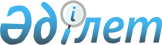 О бюджете сельских округов и поселков Уланского района на 2022-2024 годыРешение Уланского районного маслихата Восточно-Казахстанской области от 30 декабря 2021 года № 126
      В соответствии с пунктом 2 статьи 9-1, пунктом 2 статьи 75 Бюджетного кодекса Республики Казахстан, подпунктом 1) пункта 1 статьи 6 Закона Республики Казахстан "О местном государственном управлении и самоуправлении в Республике Казахстан", Уланский районный маслихат РЕШИЛ:
      1. Утвердить бюджет Аблакетского сельского округа на 2022-2024 годы согласно приложениям 1, 2 и 3 соответственно, в том числе на 2022 год в следующих объемах:
      1) доходы – 35532,9 тысяч тенге, в том числе:
      налоговые поступления – 8817,9 тысяч тенге;
      неналоговые поступления – 0,0 тысяч тенге;
      поступления от продажи основного капитала – 0,0 тысяч тенге;
      поступления трансфертов – 26715,0 тысяч тенге;
      2) затраты – 36834,6 тысяч тенге;
      3) чистое бюджетное кредитование – 0,0 тысяч тенге, в том числе:
      бюджетные кредиты – 0,0 тысяч тенге;
      погашение бюджетных кредитов – 0,0 тысяч тенге;
      4) сальдо по операциям с финансовыми активами – 0,0 тысяч тенге;
      приобретение финансовых активов - 0,0 тысяч тенге;
      поступления от продажи финансовых активов государства - 0,0 тысяч тенге;
      5) дефицит (профицит) бюджета – - 1301,7 тысяч тенге;
      6) финансирование дефицита (использование профицита) бюджета – 1301,7 тысяч тенге;
      поступление займов – 0,0 тысяч тенге;
      погашение займов – 0,0 тысяч тенге;
      используемые остатки бюджетных средств – 1301,7 тысяч тенге.
      Сноска. Пункт 1 в редакции решения Уланского районного маслихата Восточно-Казахстанской области от 29.09.2022 № 185 (вводится в действие с 01.01.2022).


      2. Учесть в бюджете Аблакетского сельского округа на 2022 год объем субвенции, передаваемый из районного бюджета в сумме 26458,0 тыс. тенге.
      Сноска. Пункт 2 в редакции решения Уланского районного маслихата Восточно-Казахстанской области от 29.09.2022 № 185 (вводится в действие с 01.01.2022).


      3. Предусмотреть в бюджете Аблакетского сельского округа на 2022 год целевые текущие трансферты из вышестоящего бюджета в сумме 50257,0 тысяч тенге.
      4. Утвердить бюджет Айыртауского сельского округа на 2022-2024 годы согласно приложениям 4, 5 и 6 соответственно, в том числе на 2022 год в следующих объемах:
      1) доходы – 38400,4 тысяч тенге, в том числе:
      налоговые поступления – 6762,1 тысяч тенге;
      неналоговые поступления – 13,3 тысяч тенге;
      поступления от продажи основного капитала – 2600,0 тысяч тенге;
      поступления трансфертов – 29025,0 тысяч тенге;
      2) затраты – 38860,6 тысяч тенге;
      3) чистое бюджетное кредитование – 0,0 тысяч тенге, в том числе:
      бюджетные кредиты – 0,0 тысяч тенге;
      погашение бюджетных кредитов – 0,0 тысяч тенге;
      4) сальдо по операциям с финансовыми активами – 0,0 тысяч тенге;
      приобретение финансовых активов - 0,0 тысяч тенге;
      поступления от продажи финансовых активов государства - 0,0 тысяч тенге;
      5) дефицит (профицит) бюджета – - 460,2 тысячи тенге;
      6) финансирование дефицита (использование профицита) бюджета – 460,2 тысячи тенге;
      поступление займов – 0,0 тысяч тенге;
      погашение займов – 0,0 тысяч тенге;
      используемые остатки бюджетных средств - 460,2 тысячи тенге.
      Сноска. Пункт 4 в редакции решения Уланского районного маслихата Восточно-Казахстанской области от 25.11.2022 № 199 (вводится в действие с 01.01.2022).


      5. Учесть в бюджете Айыртауского сельского округа на 2022 год объем субвенции, передаваемый из районного бюджета в сумме 25320,0 тысяч тенге.
      Сноска. Пункт 5 в редакции решения Уланского районного маслихата Восточно-Казахстанской области от 29.09.2022 № 185 (вводится в действие с 01.01.2022).


      6. Предусмотреть в бюджете Айыртауского сельского округа на 2022 год целевые текущие трансферты из вышестоящего бюджета в сумме 257,0 тысяч тенге.
      7. Утвердить бюджет поселка Асубулак на 2022-2024 годы согласно приложениям 7, 8 и 9 соответственно, в том числе на 2022 год в следующих объемах:
      1) доходы – 52826,7 тысяч тенге, в том числе:
      налоговые поступления – 7724,7 тысяч тенге;
      неналоговые поступления – 0,0 тысяч тенге;
      поступления от продажи основного капитала – 0,0 тысяч тенге;
      поступления трансфертов – 45102,0 тысяч тенге;
      2) затраты – 54257,7 тысяч тенге;
      3) чистое бюджетное кредитование – 0,0 тысяч тенге, в том числе:
      бюджетные кредиты – 0,0 тысяч тенге;
      погашение бюджетных кредитов – 0,0 тысяч тенге;
      4) сальдо по операциям с финансовыми активами – 0,0 тысяч тенге;
      приобретение финансовых активов - 0,0 тысяч тенге;
      поступления от продажи финансовых активов государства - 0,0 тысяч тенге;
      5) дефицит (профицит) бюджета – -1431,0 тысяч тенге;
      6) финансирование дефицита (использование профицита) бюджета – 1431,0 тысяч тенге;
      поступление займов – 0,0 тысяч тенге;
      погашение займов – 0,0 тысяч тенге;
      используемые остатки бюджетных средств – 1431,0 тысяч тенге.
      Сноска. Пункт 7 в редакции решения Уланского районного маслихата Восточно-Казахстанской области от 25.11.2022 № 199 (вводится в действие с 01.01.2022).


      8. Учесть в бюджете поселка Асубулак на 2022 год объем субвенции, передаваемый из районного бюджета в сумме 23169,0 тысяч тенге.
      Сноска. Пункт 8 в редакции решения Уланского районного маслихата Восточно-Казахстанской области от 29.09.2022 № 185 (вводится в действие с 01.01.2022).


      9. Предусмотреть в бюджете поселка Асубулак на 2022 год целевые текущие трансферты из вышестоящего бюджета в сумме 257,0 тысяч тенге.
      10. Утвердить бюджет Бозанбайского сельского округа на 2022-2024 годы согласно приложениям 10, 11 и 12 соответственно, в том числе на 2022 год в следующих объемах:
      1) доходы – 69000,8 тысяч тенге, в том числе:
      налоговые поступления – 6397,4 тысяч тенге;
      неналоговые поступления – 261,5 тысяч тенге;
      поступления от продажи основного капитала – 1159,3 тысяч тенге;
      поступления трансфертов – 61182,6 тысяч тенге;
      2) затраты – 69322,0 тысяч тенге;
      3) чистое бюджетное кредитование – 0,0 тысяч тенге, в том числе:
      бюджетные кредиты – 0,0 тысяч тенге;
      погашение бюджетных кредитов – 0,0 тысяч тенге;
      4) сальдо по операциям с финансовыми активами – 0,0 тысяч тенге;
      приобретение финансовых активов - 0,0 тысяч тенге;
      поступления от продажи финансовых активов государства - 0,0 тысяч тенге;
      5) дефицит (профицит) бюджета – -321,2 тысяч тенге;
      6) финансирование дефицита (использование профицита) бюджета – 321,2 тысяч тенге;
      поступление займов – 0,0 тысяч тенге;
      погашение займов – 0,0 тысяч тенге;
      используемые остатки бюджетных средств – 321,2 тысяч тенге.
      Сноска. Пункт 10 в редакции решения Уланского районного маслихата Восточно-Казахстанской области от 25.11.2022 № 199 (вводится в действие с 01.01.2022).


      11. Учесть в бюджете Бозанбайского сельского округа на 2022 год объем субвенции, передаваемый из районного бюджета в сумме 29562,0 тысячи тенге.
      12. Предусмотреть в бюджете Бозанбайского сельского округа на 2022 год целевые текущие трансферты из вышестоящего бюджета в сумме 31620,6 тыс.тенге.
      Сноска. Пункт 12 в редакции решения Уланского районного маслихата Восточно-Казахстанской области от 25.11.2022 № 199 (вводится в действие с 01.01.2022).


      13. Утвердить бюджет поселка Касыма Кайсенова на 2022-2024 годы согласно приложениям 13, 14 и 15 соответственно, в том числе на 2022 год в следующих объемах:
      1) доходы – 202755,6 тысяч тенге, в том числе:
      налоговые поступления – 26847,8 тысяч тенге;
      неналоговые поступления – 151,0 тысяч тенге;
      поступления от продажи основного капитала – 0,0 тысяч тенге;
      поступления трансфертов – 175756,8 тысяч тенге;
      2) затраты – 202886,5 тысяч тенге;
      3) чистое бюджетное кредитование – 0,0 тысяч тенге, в том числе:
      бюджетные кредиты – 0,0 тысяч тенге;
      погашение бюджетных кредитов – 0,0 тысяч тенге;
      4) сальдо по операциям с финансовыми активами – 0,0 тысяч тенге;
      приобретение финансовых активов - 0,0 тысяч тенге;
      поступления от продажи финансовых активов государства - 0,0 тысяч тенге;
      5) дефицит (профицит) бюджета – -130,9 тысяч тенге;
      6) финансирование дефицита (использование профицита) бюджета – 130,9 тысяч тенге;
      поступление займов – 0,0 тысяч тенге;
      погашение займов – 0,0 тысяч тенге;
      используемые остатки бюджетных средств – 130,9 тысяч тенге.
      Сноска. Пункт 13 в редакции решения Уланского районного маслихата Восточно-Казахстанской области от 25.11.2022 № 199 (вводится в действие с 01.01.2022).


      14. Учесть в бюджете поселка Касыма Кайсенова на 2022 год объем субвенции, передаваемый из районного бюджета в сумме 33657,0 тысяч тенге.
      15. Предусмотреть в бюджете поселка Касыма Кайсенова на 2022 год целевые текущие трансферты из районного бюджета в сумме 142099,8 тыс.тенге.
      Сноска. Пункт 15 в редакции решения Уланского районного маслихата Восточно-Казахстанской области от 25.11.2022 № 199 (вводится в действие с 01.01.2022).


      16. Утвердить бюджет Саратовского сельского округа на 2022-2024 годы согласно приложениям 16, 17 и 18 соответственно, в том числе на 2022 год в следующих объемах:
      1) доходы – 35211,6 тысяч тенге, в том числе:
      налоговые поступления – 4793,0 тысяч тенге;
      неналоговые поступления – 0,0 тысяч тенге;
      поступления от продажи основного капитала – 0,0 тысяч тенге;
      поступления трансфертов – 30418,6 тысяч тенге;
      2) затраты – 35803,0 тысяч тенге;
      3) чистое бюджетное кредитование – 0,0 тысяч тенге, в том числе:
      бюджетные кредиты – 0,0 тысяч тенге;
      погашение бюджетных кредитов – 0,0 тысяч тенге;
      4) сальдо по операциям с финансовыми активами – 0,0 тысяч тенге;
      приобретение финансовых активов - 0,0 тысяч тенге;
      поступления от продажи финансовых активов государства - 0,0 тысяч тенге;
      5) дефицит (профицит) бюджета – -591,4 тысяч тенге;
      6) финансирование дефицита (использование профицита) бюджета – 591,4 тысяч тенге;
      поступление займов – 0,0 тысяч тенге;
      погашение займов – 0,0 тысяч тенге;
      используемые остатки бюджетных средств – 591,4 тысяч тенге.
      Сноска. Пункт 16 в редакции решения Уланского районного маслихата Восточно-Казахстанской области от 29.09.2022 № 185 (вводится в действие с 01.01.2022).


      17. Учесть в бюджете Саратовского сельского округа на 2022 год объем субвенции, передаваемый из районного бюджета в сумме 23315,0 тысяч тенге.
      Сноска. Пункт 17 в редакции решения Уланского районного маслихата Восточно-Казахстанской области от 29.09.2022 № 185 (вводится в действие с 01.01.2022).


      18. Предусмотреть в бюджете Саратовского сельского округа на 2022 год целевые текущие трансферты из вышестоящего бюджета в сумме 7907,0 тысяч тенге.
      19. Утвердить бюджет Таврического сельского округа на 2022-2024 годы согласно приложениям 19, 20 и 21 соответственно, в том числе на 2022 год в следующих объемах:
      1) доходы – 53824,5 тысяч тенге, в том числе:
      налоговые поступления – 16879,6 тысяч тенге;
      неналоговые поступления – 0,0 тысяч тенге;
      поступления от продажи основного капитала – 0,0 тысяч тенге;
      поступления трансфертов – 36944,9 тысяч тенге;
      2) затраты – 55104,0 тысяч тенге;
      3) чистое бюджетное кредитование – 0,0 тысяч тенге, в том числе:
      бюджетные кредиты – 0,0 тысяч тенге;
      погашение бюджетных кредитов – 0,0 тысяч тенге;
      4) сальдо по операциям с финансовыми активами – 0,0 тысяч тенге;
      приобретение финансовых активов - 0,0 тысяч тенге;
      поступления от продажи финансовых активов государства - 0,0 тысяч тенге;
      5) дефицит (профицит) бюджета – -1279,5 тысяч тенге;
      6) финансирование дефицита (использование профицита) бюджета – 1279,5 тысяч тенге;
      поступление займов – 0,0 тысяч тенге;
      погашение займов – 0,0 тысяч тенге;
      используемые остатки бюджетных средств – 1279,5 тысяч тенге.
      Сноска. Пункт 19 в редакции решения Уланского районного маслихата Восточно-Казахстанской области от 25.11.2022 № 199 (вводится в действие с 01.01.2022).


      20. Учесть в бюджете Таврического сельского округа на 2022 год объем субвенции, передаваемый из районного бюджета в сумме 20978,0 тысяч тенге.
      21. Предусмотреть в бюджете Таврического сельского округа на 2022 год целевые текущие трансферты из вышестоящего бюджета в сумме 15966,9 тыс.тенге.
      Сноска. Пункт 21 в редакции решения Уланского районного маслихата Восточно-Казахстанской области от 25.11.2022 № 199 (вводится в действие с 01.01.2022).


      22. Утвердить бюджет Таргынского сельского округа на 2022-2024 годы согласно приложениям 22, 23 и 24 соответственно, в том числе на 2022 год в следующих объемах:
      1) доходы – 57843,0 тысяч тенге, в том числе:
      налоговые поступления – 6671,0 тысяч тенге;
      неналоговые поступления – 0,0 тысяч тенге;
      поступления от продажи основного капитала – 0,0 тысяч тенге;
      поступления трансфертов – 51172,0 тысяч тенге;
      2) затраты – 58701,1 тысяч тенге;
      3) чистое бюджетное кредитование – 0,0 тысяч тенге, в том числе:
      бюджетные кредиты – 0,0 тысяч тенге;
      погашение бюджетных кредитов – 0,0 тысяч тенге;
      4) сальдо по операциям с финансовыми активами – 0,0 тысяч тенге;
      приобретение финансовых активов - 0,0 тысяч тенге;
      поступления от продажи финансовых активов государства - 0,0 тысяч тенге;
      5) дефицит (профицит) бюджета – -858,1 тысяч тенге;
      6) финансирование дефицита (использование профицита) бюджета – 858,1 тысяч тенге;
      поступление займов – 0,0 тысяч тенге;
      погашение займов – 0,0 тысяч тенге;
      используемые остатки бюджетных средств – 858,1 тысяч тенге.
      Сноска. Пункт 22 в редакции решения Уланского районного маслихата Восточно-Казахстанской области от 29.09.2022 № 185 (вводится в действие с 01.01.2022).


      23. Учесть в бюджете Таргынского сельского округа на 2022 год объем субвенции, передаваемый из районного бюджета в сумме 29959,0 тысяч тенге.
      Сноска. Пункт 23 в редакции решения Уланского районного маслихата Восточно-Казахстанской области от 29.09.2022 № 185 (вводится в действие с 01.01.2022).


      24. Предусмотреть в бюджете Таргынского сельского округа на 2022 год целевые текущие трансферты из вышестоящего бюджета в сумме 21213,0 тыс.тенге.
      Сноска. Пункт 24 в редакции решения Уланского районного маслихата Восточно-Казахстанской области от 29.09.2022 № 185 (вводится в действие с 01.01.2022).


      25. Утвердить бюджет Толеген Тохтаровского сельского округа на 2022-2024 годы согласно приложениям 25, 26 и 27 соответственно, в том числе на 2022 год в следующих объемах:
      1) доходы – 43295,0 тысяч тенге, в том числе:
      налоговые поступления – 10511,0 тысяч тенге;
      неналоговые поступления – 0,0 тысяч тенге;
      поступления от продажи основного капитала – 0,0 тысяч тенге;
      поступления трансфертов – 32784,0 тысяч тенге;
      2) затраты – 44262,1 тысяч тенге;
      3) чистое бюджетное кредитование – 0,0 тысяч тенге, в том числе:
      бюджетные кредиты – 0,0 тысяч тенге;
      погашение бюджетных кредитов – 0,0 тысяч тенге;
      4) сальдо по операциям с финансовыми активами – 0,0 тысяч тенге;
      приобретение финансовых активов - 0,0 тысяч тенге;
      поступления от продажи финансовых активов государства - 0,0 тысяч тенге;
      5) дефицит (профицит) бюджета – -967,1 тысяч тенге;
      6) финансирование дефицита (использование профицита) бюджета – 967,1 тысяч тенге;
      поступление займов – 0,0 тысяч тенге;
      погашение займов – 0,0 тысяч тенге;
      используемые остатки бюджетных средств – 967,1 тысяч тенге.
      Сноска. Пункт 25 в редакции решения Уланского районного маслихата Восточно-Казахстанской области от 25.11.2022 № 199 (вводится в действие с 01.01.2022).


      26. Учесть в бюджете Толеген Тохтаровского сельского округа на 2022 год объем субвенции, передаваемый из районного бюджета в сумме 22473,0 тысячи тенге.
      27. Предусмотреть в бюджете Толеген Тохтаровского сельского округа на 2022 год целевые текущие трансферты из вышестоящего бюджета в сумме 10311,0 тыс.тенге.
      Сноска. Пункт 27 в редакции решения Уланского районного маслихата Восточно-Казахстанской области от 29.09.2022 № 185 (вводится в действие с 01.01.2022).


      28. Утвердить бюджет Егинсуского сельского округа на 2022-2024 годы согласно приложениям 28, 29 и 30 соответственно, в том числе на 2022 год в следующих объемах:
      1) доходы – 32599,9 тысяч тенге, в том числе:
      налоговые поступления – 5958,6 тысяч тенге;
      неналоговые поступления – 0,0 тысяч тенге;
      поступления от продажи основного капитала – 0,0 тысяч тенге;
      поступления трансфертов – 26641,3 тысяч тенге;
      2) затраты – 32698,7 тысяч тенге;
      3) чистое бюджетное кредитование – 0,0 тысяч тенге, в том числе:
      бюджетные кредиты – 0,0 тысяч тенге;
      погашение бюджетных кредитов – 0,0 тысяч тенге;
      4) сальдо по операциям с финансовыми активами – 0,0 тысяч тенге;
      приобретение финансовых активов - 0,0 тысяч тенге;
      поступления от продажи финансовых активов государства - 0,0 тысяч тенге;
      5) дефицит (профицит) бюджета – -98,8 тысяч тенге;
      6) финансирование дефицита (использование профицита) бюджета – 98,8 тысяч тенге;
      поступление займов – 0,0 тысяч тенге;
      погашение займов – 0,0 тысяч тенге;
      используемые остатки бюджетных средств – 98,8 тысяч тенге.
      Сноска. Пункт 28 в редакции решения Уланского районного маслихата Восточно-Казахстанской области от 29.09.2022 № 185 (вводится в действие с 01.01.2022).


      29. Учесть в бюджете Егинсуского сельского округа на 2022 год объем субвенции, передаваемый из районного бюджета в сумме 18380,0 тысяч тенге.
      Сноска. Пункт 29 в редакции решения Уланского районного маслихата Восточно-Казахстанской области от 29.09.2022 № 185 (вводится в действие с 01.01.2022).


      30. Предусмотреть в бюджете Егинсуского сельского округа на 2022 год целевые текущие трансферты из вышестоящего бюджета в сумме 262,0 тысячи тенге.
      31. Утвердить бюджет Азовского сельского округа на 2022-2024 годы согласно приложениям 31, 32 и 33 соответственно, в том числе на 2022 год в следующих объемах:
      1) доходы – 24996,0 тысяч тенге, в том числе:
      налоговые поступления – 1289,0 тысяч тенге;
      неналоговые поступления – 0,0 тысяч тенге;
      поступления от продажи основного капитала – 0,0 тысяч тенге;
      поступления трансфертов – 23707,0 тысяч тенге;
      2) затраты – 25068,2 тысяч тенге;
      3) чистое бюджетное кредитование – 0,0 тысяч тенге, в том числе:
      бюджетные кредиты – 0,0 тысяч тенге;
      погашение бюджетных кредитов – 0,0 тысяч тенге;
      4) сальдо по операциям с финансовыми активами – 0,0 тысяч тенге;
      приобретение финансовых активов - 0,0 тысяч тенге;
      поступления от продажи финансовых активов государства - 0,0 тысяч тенге;
      5) дефицит (профицит) бюджета – -72,2 тысяч тенге;
      6) финансирование дефицита (использование профицита) бюджета – 72,2 тысяч тенге;
      поступление займов – 0,0 тысяч тенге;
      погашение займов – 0,0 тысяч тенге;
      используемые остатки бюджетных средств – 72,2 тысяч тенге.
      Сноска. Пункт 31 в редакции решения Уланского районного маслихата Восточно-Казахстанской области от 25.11.2022 № 199 (вводится в действие с 01.01.2022).


      32. Учесть в бюджете Азовского сельского округа на 2022 год объем субвенции, передаваемый из районного бюджета в сумме 22133,0 тысяч тенге.
      Сноска. Пункт 32 в редакции решения Уланского районного маслихата Восточно-Казахстанской области от 29.09.2022 № 185 (вводится в действие с 01.01.2022).


      33. Предусмотреть в бюджете Азовского сельского округа на 2022 год целевые текущие трансферты из вышестоящего бюджета в сумме 257,0 тысяч тенге.
      34. Утвердить бюджет поселка Огневка на 2022-2024 годы согласно приложениям 34, 35 и 36 соответственно, в том числе на 2022 год в следующих объемах:
      1) доходы – 30444,2 тысяч тенге, в том числе:
      налоговые поступления – 1002,2 тысяч тенге;
      неналоговые поступления – 0,0 тысяч тенге;
      поступления от продажи основного капитала – 0,0 тысяч тенге;
      поступления трансфертов – 29442,0 тысяч тенге;
      2) затраты – 30548,4 тысяч тенге;
      3) чистое бюджетное кредитование – 0,0 тысяч тенге, в том числе:
      бюджетные кредиты – 0,0 тысяч тенге;
      погашение бюджетных кредитов – 0,0 тысяч тенге;
      4) сальдо по операциям с финансовыми активами – 0,0 тысяч тенге;
      приобретение финансовых активов - 0,0 тысяч тенге;
      поступления от продажи финансовых активов государства - 0,0 тысяч тенге;
      5) дефицит (профицит) бюджета – -104,2 тысяч тенге;
      6) финансирование дефицита (использование профицита) бюджета – 104,2 тысяч тенге;
      поступление займов – 0,0 тысяч тенге;
      погашение займов – 0,0 тысяч тенге;
      используемые остатки бюджетных средств – 104,2 тысяч тенге.
      Сноска. Пункт 34 в редакции решения Уланского районного маслихата Восточно-Казахстанской области от 25.11.2022 № 199 (вводится в действие с 01.01.2022).


      35. Учесть в бюджете поселка Огневка на 2022 год объем субвенции, передаваемый из районного бюджета в сумме 26529,0 тысяч тенге.
      Сноска. Пункт 35 в редакции решения Уланского районного маслихата Восточно-Казахстанской области от 29.09.2022 № 185 (вводится в действие с 01.01.2022).


      36. Предусмотреть в бюджете поселка Огневка на 2022 год целевые текущие трансферты из вышестоящего бюджета в сумме 1243,0 тыс.тенге.
      Сноска. Пункт 36 в редакции решения Уланского районного маслихата Восточно-Казахстанской области от 25.11.2022 № 199 (вводится в действие с 01.01.2022).


      37. Утвердить бюджет Багратионовского сельского округа на 2022-2024 годы согласно приложениям 37, 38 и 39 соответственно, в том числе на 2022 год в следующих объемах:
      1) доходы – 31553,2 тысяч тенге, в том числе:
      налоговые поступления – 12543,2 тысяч тенге;
      неналоговые поступления – 0,0 тысяч тенге;
      поступления от продажи основного капитала – 0,0 тысяч тенге;
      поступления трансфертов – 19010,0 тысяч тенге;
      2) затраты – 33356,8 тысяч тенге;
      3) чистое бюджетное кредитование – 0,0 тысяч тенге, в том числе:
      бюджетные кредиты – 0,0 тысяч тенге;
      погашение бюджетных кредитов – 0,0 тысяч тенге;
      4) сальдо по операциям с финансовыми активами – 0,0 тысяч тенге;
      приобретение финансовых активов - 0,0 тысяч тенге;
      поступления от продажи финансовых активов государства - 0,0 тысяч тенге;
      5) дефицит (профицит) бюджета – -1803,6 тысяч тенге;
      6) финансирование дефицита (использование профицита) бюджета – 1803,6 тысяч тенге;
      поступление займов – 0,0 тысяч тенге;
      погашение займов – 0,0 тысяч тенге;
      используемые остатки бюджетных средств – 1803,6 тысяч тенге.
      Сноска. Пункт 37 в редакции решения Уланского районного маслихата Восточно-Казахстанской области от 25.11.2022 № 199 (вводится в действие с 01.01.2022).


      38. Учесть в бюджете Багратионовского сельского округа на 2022 год объем субвенции, передаваемый из районного бюджета в сумме 15327,0 тысяч тенге.
      Сноска. Пункт 38 в редакции решения Уланского районного маслихата Восточно-Казахстанской области от 29.09.2022 № 185 (вводится в действие с 01.01.2022).


      39. Предусмотреть в бюджете Багратионовского сельского округа на 2022 год целевые текущие трансферты из вышестоящего бюджета в сумме 1457,0 тысяч тенге.
      40. Утвердить бюджет Каменского сельского округа на 2022-2024 годы согласно приложениям 40, 41 и 42 соответственно, в том числе на 2022 год в следующих объемах:
      1) доходы – 30416,2 тысяч тенге, в том числе:
      налоговые поступления – 6371,2 тысяч тенге;
      неналоговые поступления – 0,0 тысяч тенге;
      поступления от продажи основного капитала – 0,0 тысяч тенге;
      поступления трансфертов – 24045,0 тысяч тенге;
      2) затраты – 31257,9 тысяч тенге;
      3) чистое бюджетное кредитование – 0,0 тысяч тенге, в том числе:
      бюджетные кредиты – 0,0 тысяч тенге;
      погашение бюджетных кредитов – 0,0 тысяч тенге;
      4) сальдо по операциям с финансовыми активами – 0,0 тысяч тенге;
      приобретение финансовых активов - 0,0 тысяч тенге;
      поступления от продажи финансовых активов государства - 0,0 тысяч тенге;
      5) дефицит (профицит) бюджета – -841,7 тысяч тенге;
      6) финансирование дефицита (использование профицита) бюджета – 841,7 тысяч тенге;
      поступление займов – 0,0 тысяч тенге;
      погашение займов – 0,0 тысяч тенге;
      используемые остатки бюджетных средств – 841,7 тысяч тенге.
      Сноска. Пункт 40 в редакции решения Уланского районного маслихата Восточно-Казахстанской области от 25.11.2022 № 199 (вводится в действие с 01.01.2022).


      41. Учесть в бюджете Каменского сельского округа на 2022 год объем субвенции, передаваемый из районного бюджета в сумме 15979,0 тысяч тенге.
      Сноска. Пункт 41 в редакции решения Уланского районного маслихата Восточно-Казахстанской области от 29.09.2022 № 185 (вводится в действие с 01.01.2022).


      42. Предусмотреть в бюджете Каменского сельского округа на 2022 год целевые текущие трансферты из вышестоящего бюджета в сумме 6857,0 тысяч тенге.
      43. Утвердить бюджет Усть-Каменогорского сельского округа на 2022-2024 годы согласно приложениям 43, 44 и 45 соответственно, в том числе на 2022 год в следующих объемах:
      1) доходы – 86255,6 тысяч тенге, в том числе:
      налоговые поступления – 5571,8 тысяч тенге;
      неналоговые поступления – 0,0 тысяч тенге;
      поступления от продажи основного капитала – 0,0 тысяч тенге;
      поступления трансфертов – 80683,8 тысяч тенге;
      2) затраты – 86474,1 тысяч тенге;
      3) чистое бюджетное кредитование – 0,0 тысяч тенге, в том числе:
      бюджетные кредиты – 0,0 тысяч тенге;
      погашение бюджетных кредитов – 0,0 тысяч тенге;
      4) сальдо по операциям с финансовыми активами – 0,0 тысяч тенге;
      приобретение финансовых активов - 0,0 тысяч тенге;
      поступления от продажи финансовых активов государства - 0,0 тысяч тенге;
      5) дефицит (профицит) бюджета – -218,5 тысяч тенге;
      6) финансирование дефицита (использование профицита) бюджета – 218,5 тысяч тенге;
      поступление займов – 0,0 тысяч тенге;
      погашение займов – 0,0 тысяч тенге;
      используемые остатки бюджетных средств – 218,5 тысяч тенге.
      Сноска. Пункт 43 в редакции решения Уланского районного маслихата Восточно-Казахстанской области от 25.11.2022 № 199 (вводится в действие с 01.01.2022).


      44. Учесть в бюджете Усть-Каменогорского сельского округа на 2022 год объем субвенции, передаваемый из районного бюджета в сумме 19910,0 тысяч тенге.
      45. Предусмотреть в бюджете Усть-Каменогорского сельского округа на 2022 год целевые текущие трансферты из вышестоящего бюджета в сумме 60773,8 тыс.тенге.
      Сноска. Пункт 45 в редакции решения Уланского районного маслихата Восточно-Казахстанской области от 29.09.2022 № 185 (вводится в действие с 01.01.2022).


      46. Утвердить бюджет Алмасайского сельского округа на 2022-2024 годы согласно приложениям 46, 47 и 48 соответственно, в том числе на 2022 год в следующих объемах:
      1) доходы – 110657,9 тысяч тенге, в том числе:
      налоговые поступления – 4423,2 тысяч тенге;
      неналоговые поступления – 14,2 тысяч тенге;
      поступления от продажи основного капитала – 0,0 тысяч тенге;
      поступления трансфертов – 106220,5 тысяч тенге;
      2) затраты – 111140,8 тысяч тенге;
      3) чистое бюджетное кредитование – 0,0 тысяч тенге, в том числе:
      бюджетные кредиты – 0,0 тысяч тенге;
      погашение бюджетных кредитов – 0,0 тысяч тенге;
      4) сальдо по операциям с финансовыми активами – 0,0 тысяч тенге;
      приобретение финансовых активов - 0,0 тысяч тенге;
      поступления от продажи финансовых активов государства - 0,0 тысяч тенге;
      5) дефицит (профицит) бюджета – -482,9 тысяч тенге;
      6) финансирование дефицита (использование профицита) бюджета – 482,9 тысяч тенге;
      поступление займов – 0,0 тысяч тенге;
      погашение займов – 0,0 тысяч тенге;
      используемые остатки бюджетных средств – 482,9 тысяч тенге.
      Сноска. Пункт 46 в редакции решения Уланского районного маслихата Восточно-Казахстанской области от 25.11.2022 № 199 (вводится в действие с 01.01.2022).


      47. Учесть в бюджете Алмасайского сельского округа на 2022 год объем субвенции, передаваемый из районного бюджета в сумме 19376,0 тысяч тенге.
      Сноска. Пункт 47 в редакции решения Уланского районного маслихата Восточно-Казахстанской области от 29.09.2022 № 185 (вводится в действие с 01.01.2022).


      48. Предусмотреть в бюджете Алмасайского сельского округа на 2022 год целевые текущие трансферты из вышестоящего бюджета в сумме 124493,0 тысячи тенге.
      49. Настоящее решение вводится в действие с 1 января 2022 года. Бюджет Аблакетского сельского округа Уланского района на 2022 год
      Сноска. Приложение 1 в редакции решения Уланского районного маслихата Восточно-Казахстанской области от 29.09.2022 № 185 (вводится в действие с 01.01.2022). Бюджет Аблакетского сельского округа Уланского района на 2023 год Бюджет Аблакетского сельского округа Уланского района на 2024 год Бюджет Айыртауского сельского округа Уланского района на 2022 год
      Сноска. Приложение 4 в редакции решения Уланского районного маслихата Восточно-Казахстанской области от 25.11.2022 № 199 (вводится в действие с 01.01.2022). Бюджет Айыртауского сельского округа Уланского района на 2023 год Бюджет Айыртауского сельского округа Уланского района на 2024 год Бюджет поселка Асубулак Уланского района на 2022 год
      Сноска. Приложение 7 в редакции решения Уланского районного маслихата Восточно-Казахстанской области от 25.11.2022 № 199 (вводится в действие с 01.01.2022). Бюджет поселка Асубулак Уланского района на 2023 год Бюджет поселка Асубулак Уланского района на 2024 год Бюджет Бозанбайского сельского округа Уланского района на 2022 год
      Сноска. Приложение 10 в редакции решения Уланского районного маслихата Восточно-Казахстанской области от 25.11.2022 № 199 (вводится в действие с 01.01.2022). Бюджет Бозанбайского сельского округа Уланского района на 2023 год Бюджет Бозанбайского сельского округа Уланского района на 2024 год Бюджет поселка Касыма Кайсенова Уланского района на 2022 год
      Сноска. Приложение 13 в редакции решения Уланского районного маслихата Восточно-Казахстанской области от 25.11.2022 № 199 (вводится в действие с 01.01.2022). Бюджет поселка Касыма Кайсенова Уланского района на 2023 год Бюджет поселка Касыма Кайсенова Уланского района на 2024 год Бюджет Саратовского сельского округа Уланского района на 2022 год
      Сноска. Приложение 16 в редакции решения Уланского районного маслихата Восточно-Казахстанской области от 29.09.2022 № 185 (вводится в действие с 01.01.2022). Бюджет Саратовского сельского округа Уланского района на 2023 год Бюджет Саратовского сельского округа Уланского района на 2024 год Бюджет Таврического сельского округа Уланского района на 2022 год
      Сноска. Приложение 19 в редакции решения Уланского районного маслихата Восточно-Казахстанской области от 25.11.2022 № 199 (вводится в действие с 01.01.2022). Бюджет Таврического сельского округа Уланского района на 2023 год Бюджет Таврического сельского округа Уланского района на 2024 год Бюджет Таргынского сельского округа Уланского района на 2022 год
      Сноска. Приложение 22 в редакции решения Уланского районного маслихата Восточно-Казахстанской области от 29.09.2022 № 185 (вводится в действие с 01.01.2022). Бюджет Таргынского сельского округа Уланского района на 2023 год Бюджет Таргынского сельского округа Уланского района на 2024 год Бюджет Толеген Тохтаровского сельского округа Уланского района на 2022 год
      Сноска. Приложение 25 в редакции решения Уланского районного маслихата Восточно-Казахстанской области от 25.11.2022 № 199 (вводится в действие с 01.01.2022). Бюджет Толеген Тохтаровского сельского округа Уланского района на 2023 год Бюджет Толеген Тохтаровского сельского округа Уланского района на 2024 год Бюджет Егинсуского сельского округа Уланского района на 2022 год
      Сноска. Приложение 28 в редакции решения Уланского районного маслихата Восточно-Казахстанской области от 29.09.2022 № 185 (вводится в действие с 01.01.2022). Бюджет Егинсуского сельского округа Уланского района на 2023 год Бюджет Егинсуского сельского округа Уланского района на 2024 год Бюджет Азовского сельского округа Уланского района на 2022 год
      Сноска. Приложение 31 в редакции решения Уланского районного маслихата Восточно-Казахстанской области от 25.11.2022 № 199 (вводится в действие с 01.01.2022). Бюджет Азовского сельского округа Уланского района на 2023 год Бюджет Азовского сельского округа Уланского района на 2024 год Бюджет поселка Огневка Уланского района на 2022 год
      Сноска. Приложение 34 в редакции решения Уланского районного маслихата Восточно-Казахстанской области от 25.11.2022 № 199 (вводится в действие с 01.01.2022). Бюджет поселка Огневка Уланского района на 2023 год Бюджет поселка Огневка Уланского района на 2024 год Бюджет Багратионовского сельского округа Уланского района на 2022 год
      Сноска. Приложение 37 в редакции решения Уланского районного маслихата Восточно-Казахстанской области от 25.11.2022 № 199 (вводится в действие с 01.01.2022). Бюджет Багратионовского сельского округа Уланского района на 2023 год Бюджет Багратионовского сельского округа Уланского района на 2024 год Бюджет Каменского сельского округа Уланского района на 2022 год
      Сноска. Приложение 40 в редакции решения Уланского районного маслихата Восточно-Казахстанской области от 25.11.2022 № 199 (вводится в действие с 01.01.2022). Бюджет Каменского сельского округа Уланского района на 2023 год Бюджет Каменского сельского округа Уланского района на 2024 год Бюджет Усть-Каменогорского сельского округа Уланского района на 2022 год
      Сноска. Приложение 43 в редакции решения Уланского районного маслихата Восточно-Казахстанской области от 25.11.2022 № 199 (вводится в действие с 01.01.2022). Бюджет Усть-Каменогорского сельского округа Уланского района на 2023 год Бюджет Усть-Каменогорского сельского округа Уланского района на 2024 год Бюджет Алмасайского сельского округа Уланского района на 2022 год
      Сноска. Приложение 46 в редакции решения Уланского районного маслихата Восточно-Казахстанской области от 25.11.2022 № 199 (вводится в действие с 01.01.2022). Бюджет Алмасайского сельского округа Уланского района на 2023 год Бюджет Алмасайского сельского округа Уланского района на 2024 год
					© 2012. РГП на ПХВ «Институт законодательства и правовой информации Республики Казахстан» Министерства юстиции Республики Казахстан
				
      Секретарь Уланского районного маслихата 

Г. Калиева
Приложение № 1 к решению 
Уланского районного маслихата 
от 30 декабря 2021 года 
№ 126
Категория
Категория
Категория
Категория
Класс
Класс
Класс
Подкласс
Подкласс
Наименование
сумма (тыс.тенге)
1
2
3
4
5
I.ДОХОДЫ
35532,9
1
Налоговые поступления
8817,9
01
Подоходный налог 
797,4
2
Индивидуальный подоходный налог 
797,4
04
Налоги на собственность
7985,6
1
Налог на имущество
430,1
3
Земельный налог
253,0
4
Налог на транспортные средства
7302,5
05
Внутренние налоги на товары, работы и услуги
34,9
3
Поступления за использование природных и других ресурсов
34,9
4
Поступления трансфертов
26715,0
02
Трансферты из вышестоящих органов государственного управления
26715,0
3
Трансферты из районного (города областного значения) бюджета
26715,0
Целевые текущие трансферты 
257,0
Субвенции из районного (города областного значения) бюджета
26458,0
Функциональная группа
Функциональная группа
Функциональная группа
Функциональная группа
Функциональная группа
Функциональная подгруппа
Функциональная подгруппа
Функциональная подгруппа
Функциональная подгруппа
Администратор бюджетных программ
Администратор бюджетных программ
Администратор бюджетных программ
Программа
Программа
Наименование
сумма (тыс.тенге)
1
2
3
4
5
6
ІІ. ЗАТРАТЫ
36834,6
01
Государственные услуги общего характера
32212,1
1
Представительные, исполнительные и другие органы, выполняющие общие функции государственного управления
32212,1
124
Аппарат акима города районного значения, села, поселка, сельского округа
32212,1
001
Услуги по обеспечению деятельности акима города районного значения, села, поселка, сельского округа
32212,1
07
Жилищно-коммунальное хозяйство
3676,0
3
Благоустройство населенных пунктов
3676,0
124
Аппарат акима города районного значения, села, поселка, сельского округа
3676,0
008
Освещение улиц населенных пунктов
3096,0
009
Обеспечение санитарии населенных пунктов
357,1
011
Благоустройство и озеленение населенных пунктов
222,9
12
Транспорт и коммуникации
946,4
1
Автомобильный транспорт
946,4
124
Аппарат акима города районного значения, села, поселка, сельского округа
946,4
013
Обеспечение функционирования автомобильных дорог в городах районного значения, селах, поселках, сельских округах
946,4
15
Трансферты
0,1
1
Трансферты
0,1
124
Аппарат акима города районного значения, села, поселка, сельского округа
0,1
048
Возврат неиспользованных (недоиспользованных) целевых трансфертов
0,1
III. Чистое бюджетное кредитование
0,0
Бюджетные кредиты 
0,0
Погашение бюджетных кредитов
0,0
IV. Сальдо по операциям с финансовыми активами
0,0
Приобретение финансовых активов
0,0
Поступления от продажи финансовых активов государства
0,0
V. Дефицит (профицит) бюджета 
-1301,7
VI. Финансирование дефицита (использование профицита) бюджета
1301,7
Поступление займов
0,0
Погашение займов
0,0
8
Используемые остатки бюджетных средств
1301,7
01
Остатки бюджетных средств
1301,7
1
Свободные остатки бюджетных средств
1301,7Приложение № 2 к решению 
Уланского районного маслихата 
от 30 декабря 2021 года 
№ 126
Категория
Категория
Категория
Категория
сумма (тыс.тенге)
Класс
Класс
Класс
сумма (тыс.тенге)
Подкласс
Подкласс
сумма (тыс.тенге)
Наименование
сумма (тыс.тенге)
1
2
3
4
5
I.ДОХОДЫ
35072,0
1
Налоговые поступления
8513,0
01
Подоходный налог 
350,0
2
Индивидуальный подоходный налог 
350,0
04
Налоги на собственность
8163,0
1
Налог на имущество
485,0
3
Земельный налог
266,0
4
Налог на транспортные средства
7412,0
4
Поступления трансфертов
26559,0
02
Трансферты из вышестоящих органов государственного управления
26559,0
3
Трансферты из районного (города областного значения) бюджета
26559,0
Целевые текущие трансферты 
0,0
Субвенции
26559,0
Функциональная группа
Функциональная группа
Функциональная группа
Функциональная группа
Функциональная группа
сумма (тыс.тенге)
Функциональная подгруппа
Функциональная подгруппа
Функциональная подгруппа
Функциональная подгруппа
сумма (тыс.тенге)
Администратор бюджетных программ
Администратор бюджетных программ
Администратор бюджетных программ
сумма (тыс.тенге)
Программа
Программа
сумма (тыс.тенге)
Наименование
сумма (тыс.тенге)
1
2
3
4
5
6
ІІ. ЗАТРАТЫ
35072,0
01
Государственные услуги общего характера
30835,0
1
Представительные, исполнительные и другие органы, выполняющие общие функции государственного управления
30835,0
124
Аппарат акима города районного значения, села, поселка, сельского округа
30835,0
001
Услуги по обеспечению деятельности акима города районного значения, села, поселка, сельского округа
30835,0
07
Жилищно-коммунальное хозяйство
3187,0
3
Благоустройство населенных пунктов
3187,0
124
Аппарат акима города районного значения, села, поселка, сельского округа
3187,0
008
Освещение улиц населенных пунктов
2347,0
009
Обеспечение санитарии населенных пунктов
420,0
011
Благоустройство и озеленение населенных пунктов
420,0
12
Транспорт и коммуникации
1050,0
1
Автомобильный транспорт
1050,0
124
Аппарат акима города районного значения, села, поселка, сельского округа
1050,0
013
Обеспечение функционирования автомобильных дорог в городах районного значения, селах, поселках, сельских округах
1050,0
III. Чистое бюджетное кредитование
0,0
Бюджетные кредиты 
0,0
Погашение бюджетных кредитов
0,0
IV. Сальдо по операциям с финансовыми активами
0,0
Приобретение финансовых активов
0,0
Поступления от продажи финансовых активов государства
0,0
V. Дефицит (профицит) бюджета 
0,0
VI. Финансирование дефицита (использование профицита) бюджета
0,0
Поступление займов
0,0
Погашение займов
0,0
Используемые остатки бюджетных средств
0,0Приложение № 3 к решению
Уланского районного маслихата
от 30 декабря 2021 года 
№ 126
Категория
Категория
Категория
Категория
сумма (тыс.тенге)
Класс
Класс
Класс
сумма (тыс.тенге)
Подкласс
Подкласс
сумма (тыс.тенге)
Наименование
сумма (тыс.тенге)
1
2
3
4
5
I.ДОХОДЫ
36825,0
1
Налоговые поступления
8938,0
01
Подоходный налог 
367,0
2
Индивидуальный подоходный налог 
367,0
04
Налоги на собственность
8571,0
1
Налог на имущество
509,0
3
Земельный налог
279,0
4
Налог на транспортные средства
7783,0
4
Поступления трансфертов
27887,0
02
Трансферты из вышестоящих органов государственного управления
27887,0
3
Трансферты из районного (города областного значения) бюджета
27887,0
Целевые текущие трансферты 
0,0
Субвенции
27887,0
Функциональная группа
Функциональная группа
Функциональная группа
Функциональная группа
Функциональная группа
сумма (тыс.тенге)
Функциональная подгруппа
Функциональная подгруппа
Функциональная подгруппа
Функциональная подгруппа
сумма (тыс.тенге)
Администратор бюджетных программ
Администратор бюджетных программ
Администратор бюджетных программ
сумма (тыс.тенге)
Программа
Программа
сумма (тыс.тенге)
Наименование
сумма (тыс.тенге)
1
2
3
4
5
6
ІІ. ЗАТРАТЫ
36825,0
01
Государственные услуги общего характера
32377,0
1
Представительные, исполнительные и другие органы, выполняющие общие функции государственного управления
32377,0
124
Аппарат акима города районного значения, села, поселка, сельского округа
32377,0
001
Услуги по обеспечению деятельности акима города районного значения, села, поселка, сельского округа
32377,0
07
Жилищно-коммунальное хозяйство
3346,0
3
Благоустройство населенных пунктов
3346,0
124
Аппарат акима города районного значения, села, поселка, сельского округа
3346,0
008
Освещение улиц населенных пунктов
2464,0
009
Обеспечение санитарии населенных пунктов
441,0
011
Благоустройство и озеленение населенных пунктов
441,0
12
Транспорт и коммуникации
1102,0
1
Автомобильный транспорт
1102,0
124
Аппарат акима города районного значения, села, поселка, сельского округа
1102,0
013
Обеспечение функционирования автомобильных дорог в городах районного значения, селах, поселках, сельских округах
1102,0
III. Чистое бюджетное кредитование
0,0
Бюджетные кредиты 
0,0
Погашение бюджетных кредитов
0,0
IV. Сальдо по операциям с финансовыми активами
0,0
Приобретение финансовых активов
0,0
Поступления от продажи финансовых активов государства
0,0
V. Дефицит (профицит) бюджета 
0,0
VI. Финансирование дефицита (использование профицита) бюджета
0,0
Поступление займов
0,0
Погашение займов
0,0
Используемые остатки бюджетных средств
0,0Приложение № 4 к решению
Уланского районного маслихата
от 30 декабря 2021 года
№ 126
Категория
Категория
Категория
Категория
Класс
Класс
Класс
Подкласс
Подкласс
Наименование
сумма (тыс.тенге)
1
2
3
4
5
I.ДОХОДЫ
38400,4
1
Налоговые поступления
6762,1
01
Подоходный налог 
1731,5
2
Индивидуальный подоходный налог 
1731,5
0 4
Налоги на собственность
5013,2
1
Налог на имущество
317,0
3
Земельный налог
88,0
4
Налог на транспортные средства
4549,1
5
Единый земельный налог
59,1
05
Внутренние налоги на товары, работы и услуги
17,4
3
Поступления за использование природных и других ресурсов
17,4
2
Неналоговые поступления
13,3
06
Прочие неналоговые поступления
13,3
1
Прочие неналоговые поступления
13,3
3
Поступления от продажи основного капитала
2600,0
01
Продажа государственного имущества закрепленного за государственными учреждениями
2600,0
1
Продажа государственного имущества закрепленного за государственными учреждениями
2600,0
4
Поступления трансфертов
29025,0
0 2
Трансферты из вышестоящих органов государственного управления
29025,0
3
Трансферты из районного (города областного значения) бюджета
29025,0
Целевые текущие трансферты
257,0
Субвенции из районного (города областного значения) бюджета
28768,0
Функциональная группа
Функциональная группа
Функциональная группа
Функциональная группа
Функциональная группа
Функциональная подгруппа
Функциональная подгруппа
Функциональная подгруппа
Функциональная подгруппа
Администратор бюджетных программ
Администратор бюджетных программ
Администратор бюджетных программ
Программа
Программа
Наименование
сумма (тыс.тенге)
1
2
3
4
5
6
ІІ. ЗАТРАТЫ
38860,6
01
Государственные услуги общего характера
28919,1
1
Представительные, исполнительные и другие органы, выполняющие общие функции государственного управления
28919,1
124
Аппарат акима города районного значения, села, поселка, сельского округа
28919,1
001
Услуги по обеспечению деятельности акима города районного значения, села, поселка, сельского округа
28919,1
07
Жилищно-коммунальное хозяйство
4464,8
3
Благоустройство населенных пунктов
4464,8
124
Аппарат акима города районного значения, села, поселка, сельского округа
4464,8
008
Освещение улиц населенных пунктов
2372,0
009
Обеспечение санитарии населенных пунктов
1242,8
011
Благоустройство и озеленение населенных пунктов
850,0
12
Транспорт и коммуникации
1400,0
1
Автомобильный транспорт
1400,0
124
Аппарат акима города районного значения, села, поселка, сельского округа
1400,0
013
Обеспечение функционирования автомобильных дорог в городах районного значения, селах, поселках, сельских округах
1400,0
15
Трансферты
4076,7
1
Трансферты
4076,7
124
Аппарат акима города районного значения, села, поселка, сельского округа
4076,7
048
Возврат неиспользованных (недоиспользованных) целевых трансфертов
0,7
051
Целевые текущие трансферты из нижестоящего бюджета на компенсацию потерь вышестоящего бюджета в связи с изменением законодательства
4076,0
III. Чистое бюджетное кредитование
0,0
Бюджетные кредиты 
0,0
Погашение бюджетных кредитов
0,0
IV. Сальдо по операциям с финансовыми активами
0,0
Приобретение финансовых активов
0,0
Поступления от продажи финансовых активов государства
0,0
V. Дефицит (профицит) бюджета 
-460,2
VI. Финансирование дефицита (использование профицита) бюджета
460,2
Поступление займов
0,0
Погашение займов
0,0
8
Используемые остатки бюджетных средств
460,2
01
Остатки бюджетных средств
460,2
1
Свободные остатки бюджетных средств
460,2Приложение № 5 к решению
Уланского районного маслихата
от 30 декабря 2021 года 
№ 126
Категория
Категория
Категория
Категория
сумма (тыс.тенге)
Класс
Класс
Класс
сумма (тыс.тенге)
Подкласс
Подкласс
сумма (тыс.тенге)
Наименование
сумма (тыс.тенге)
1
2
3
4
5
I.ДОХОДЫ
35233,0
1
Налоговые поступления
5958,0
01
Подоходный налог 
761,0
2
Индивидуальный подоходный налог 
761,0
04
Налоги на собственность
5197,0
1
Налог на имущество
333,0
3
Земельный налог
152,0
4
Налог на транспортные средства
4712,0
4
Поступления трансфертов
29275,0
02
Трансферты из вышестоящих органов государственного управления
29275,0
3
Трансферты из районного (города областного значения) бюджета
29275,0
Целевые текущие трансферты 
0,0
Субвенции
29275,0
Функциональная группа
Функциональная группа
Функциональная группа
Функциональная группа
Функциональная группа
сумма (тыс.тенге)
Функциональная подгруппа
Функциональная подгруппа
Функциональная подгруппа
Функциональная подгруппа
сумма (тыс.тенге)
Администратор бюджетных программ
Администратор бюджетных программ
Администратор бюджетных программ
сумма (тыс.тенге)
Программа
Программа
сумма (тыс.тенге)
Наименование
сумма (тыс.тенге)
1
2
3
4
5
6
ІІ.ЗАТРАТЫ
35233,0
01
Государственные услуги общего характера
31086,0
1
Представительные, исполнительные и другие органы, выполняющие общие функции государственного управления
31086,0
124
Аппарат акима города районного значения, села, поселка, сельского округа
31086,0
001
Услуги по обеспечению деятельности акима города районного значения, села, поселка, сельского округа
31086,0
07
Жилищно-коммунальное хозяйство
2677,0
3
Благоустройство населенных пунктов
2677,0
124
Аппарат акима города районного значения, села, поселка, сельского округа
2677,0
008
Освещение улиц населенных пунктов
2100,0
009
Обеспечение санитарии населенных пунктов
315,0
011
Благоустройство и озеленение населенных пунктов
262,0
12
Транспорт и коммуникации
1470,0
1
Автомобильный транспорт
1470,0
124
Аппарат акима города районного значения, села, поселка, сельского округа
1470,0
013
Обеспечение функционирования автомобильных дорог в городах районного значения, селах, поселках, сельских округах
1470,0
III. Чистое бюджетное кредитование
0,0
Бюджетные кредиты 
0,0
Погашение бюджетных кредитов
0,0
IV. Сальдо по операциям с финансовыми активами
0,0
Приобретение финансовых активов
0,0
Поступления от продажи финансовых активов государства
0,0
V. Дефицит (профицит) бюджета 
0,0
VI. Финансирование дефицита (использование профицита) бюджета
0,0
Поступление займов
0,0
Погашение займов
0,0
Используемые остатки бюджетных средств
0,0Приложение № 6 к решению
Уланского районного маслихата
от 30 декабря 2021 года 
№ 126
Категория
Категория
Категория
Категория
сумма (тыс.тенге)
Класс
Класс
Класс
сумма (тыс.тенге)
Подкласс
Подкласс
сумма (тыс.тенге)
Наименование
сумма (тыс.тенге)
1
2
3
4
5
I.ДОХОДЫ
36994,0
1
Налоговые поступления
6256,0
01
Подоходный налог 
799,0
2
Индивидуальный подоходный налог 
799,0
04
Налоги на собственность
5457,0
1
Налог на имущество
350,0
3
Земельный налог
160,0
4
Налог на транспортные средства
4947,0
4
Поступления трансфертов
30738,0
02
Трансферты из вышестоящих органов государственного управления
30738,0
3
Трансферты из районного (города областного значения) бюджета
30738,0
Целевые текущие трансферты 
0,0
Субвенции
30738,0
Функциональная группа
Функциональная группа
Функциональная группа
Функциональная группа
Функциональная группа
сумма (тыс.тенге)
Функциональная подгруппа
Функциональная подгруппа
Функциональная подгруппа
Функциональная подгруппа
сумма (тыс.тенге)
Администратор бюджетных программ
Администратор бюджетных программ
Администратор бюджетных программ
сумма (тыс.тенге)
Программа
Программа
сумма (тыс.тенге)
Наименование
сумма (тыс.тенге)
1
2
3
4
5
6
ІІ.ЗАТРАТЫ
36994,0
01
Государственные услуги общего характера
32640,0
1
Представительные, исполнительные и другие органы, выполняющие общие функции государственного управления
32640,0
124
Аппарат акима города районного значения, села, поселка, сельского округа
32640,0
001
Услуги по обеспечению деятельности акима города районного значения, села, поселка, сельского округа
32640,0
07
Жилищно-коммунальное хозяйство
2811,0
3
Благоустройство населенных пунктов
2811,0
124
Аппарат акима города районного значения, села, поселка, сельского округа
2811,0
008
Освещение улиц населенных пунктов
2205,0
009
Обеспечение санитарии населенных пунктов
331,0
011
Благоустройство и озеленение населенных пунктов
275,0
12
Транспорт и коммуникации
1543,0
1
Автомобильный транспорт
1543,0
124
Аппарат акима города районного значения, села, поселка, сельского округа
1543,0
013
Обеспечение функционирования автомобильных дорог в городах районного значения, селах, поселках, сельских округах
1543,0
III. Чистое бюджетное кредитование
0,0
Бюджетные кредиты 
0,0
Погашение бюджетных кредитов
0,0
IV. Сальдо по операциям с финансовыми активами
0,0
Приобретение финансовых активов
0,0
Поступления от продажи финансовых активов государства
0,0
V. Дефицит (профицит) бюджета 
0,0
VI. Финансирование дефицита (использование профицита) бюджета
0,0
Поступление займов
0,0
Погашение займов
0,0
Используемые остатки бюджетных средств
0,0Приложение № 7 к решению
Уланского районного маслихата
от 30 декабря 2021 года
№ 126
Категория
Категория
Категория
Категория
Класс
Класс
Класс
Подкласс
Подкласс
Наименование
сумма (тыс.тенге)
1
2
3
4
5
I.ДОХОДЫ
52826,7
1
Налоговые поступления
7724,7
01
Подоходный налог 
982,3
2
Индивидуальный подоходный налог 
982,3
0 4
Налоги на собственность
6713,0
1
Налог на имущество
300,0
3
Земельный налог
711,0
4
Налог на транспортные средства
5702,0
05
Внутренние налоги на товары, работы и услуги
29,4
3
Поступления за использование природных и других ресурсов
29,4
4
Поступления трансфертов
45102,0
0 2
Трансферты из вышестоящих органов государственного управления
45102,0
3
Трансферты из районного (города областного значения) бюджета
45102,0
Целевые текущие трансферты
15967,0
Субвенции из районного (города областного значения) бюджета
29135,0
Функциональная группа
Функциональная группа
Функциональная группа
Функциональная группа
Функциональная группа
Функциональная подгруппа
Функциональная подгруппа
Функциональная подгруппа
Функциональная подгруппа
Администратор бюджетных программ
Администратор бюджетных программ
Администратор бюджетных программ
Программа
Программа
Наименование
сумма (тыс.тенге)
1
2
3
4
5
6
ІІ.ЗАТРАТЫ
54257,7
01
Государственные услуги общего характера
27517,1
1
Представительные, исполнительные и другие органы, выполняющие общие функции государственного управления
27517,1
124
Аппарат акима города районного значения, села, поселка, сельского округа
27517,1
001
Услуги по обеспечению деятельности акима города районного значения, села, поселка, сельского округа
27517,1
07
Жилищно-коммунальное хозяйство
18189,3
3
Благоустройство населенных пунктов
18189,3
124
Аппарат акима города районного значения, села, поселка, сельского округа
18189,3
008
Освещение улиц населенных пунктов
17637,3
009
Обеспечение санитарии населенных пунктов
276,0
011
Благоустройство и озеленение населенных пунктов
276,0
12
Транспорт и коммуникации
446,5
1
Автомобильный транспорт
446,5
124
Аппарат акима города районного значения, села, поселка, сельского округа
446,5
013
Обеспечение функционирования автомобильных дорог в городах районного значения, селах, поселках, сельских округах
446,5
15
Трансферты
8104,8
1
Трансферты
8104,8
124
Аппарат акима города районного значения, села, поселка, сельского округа
8104,8
048
Возврат неиспользованных (недоиспользованных) целевых трансфертов
0,3
051
Целевые текущие трансферты из нижестоящего бюджета на компенсацию потерь вышестоящего бюджета в связи с изменением законодательства
8104,5
III. Чистое бюджетное кредитование
0,0
Бюджетные кредиты 
0,0
Погашение бюджетных кредитов
0,0
IV. Сальдо по операциям с финансовыми активами
0,0
Приобретение финансовых активов
0,0
Поступления от продажи финансовых активов государства
0,0
V. Дефицит (профицит) бюджета 
-1431,0
VI. Финансирование дефицита (использование профицита) бюджета
1431,0
Поступление займов
0,0
Погашение займов
0,0
8
Используемые остатки бюджетных средств
1431,0
01
Остатки бюджетных средств
1431,0
1
Свободные остатки бюджетных средств
1431,0Приложение № 8 к решению
Уланского районного маслихата 
от 30 декабря 2021 года 
№ 126
Категория
Категория
Категория
Категория
сумма (тыс.тенге)
Класс
Класс
Класс
сумма (тыс.тенге)
Подкласс
Подкласс
сумма (тыс.тенге)
Наименование
сумма (тыс.тенге)
1
2
3
4
5
I.ДОХОДЫ
36779,0
1
Налоговые поступления
7241,0
04
Налоги на собственность
7241,0
1
Налог на имущество
233,0
3
Земельный налог
1021,0
4
Налог на транспортные средства
5987,0
4
Поступления трансфертов
29538,0
02
Трансферты из вышестоящих органов государственного управления
29538,0
3
Трансферты из районного (города областного значения) бюджета
29538,0
Целевые текущие трансферты 
0,0
Субвенции
29538,0
Функциональная группа
Функциональная группа
Функциональная группа
Функциональная группа
Функциональная группа
сумма (тыс.тенге)
Функциональная подгруппа
Функциональная подгруппа
Функциональная подгруппа
Функциональная подгруппа
сумма (тыс.тенге)
Администратор бюджетных программ
Администратор бюджетных программ
Администратор бюджетных программ
сумма (тыс.тенге)
Программа
Программа
сумма (тыс.тенге)
Наименование
сумма (тыс.тенге)
1
2
3
4
5
6
ІІ.ЗАТРАТЫ
36779,0
01
Государственные услуги общего характера
35025,0
1
Представительные, исполнительные и другие органы, выполняющие общие функции государственного управления
35025,0
124
Аппарат акима города районного значения, села, поселка, сельского округа
35025,0
001
Услуги по обеспечению деятельности акима города районного значения, села, поселка, сельского округа
35025,0
07
Жилищно-коммунальное хозяйство
1229,0
3
Благоустройство населенных пунктов
1229,0
124
Аппарат акима города районного значения, села, поселка, сельского округа
1229,0
008
Освещение улиц населенных пунктов
581,0
009
Обеспечение санитарии населенных пунктов
324,0
011
Благоустройство и озеленение населенных пунктов
324,0
12
Транспорт и коммуникации
525,0
1
Автомобильный транспорт
525,0
124
Аппарат акима города районного значения, села, поселка, сельского округа
525,0
013
Обеспечение функционирования автомобильных дорог в городах районного значения, селах, поселках, сельских округах
525,0
III. Чистое бюджетное кредитование
0,0
Бюджетные кредиты 
0,0
Погашение бюджетных кредитов
0,0
IV. Сальдо по операциям с финансовыми активами
0,0
Приобретение финансовых активов
0,0
Поступления от продажи финансовых активов государства
0,0
V. Дефицит (профицит) бюджета 
0,0
VI. Финансирование дефицита (использование профицита) бюджета
0,0
Поступление займов
0,0
Погашение займов
0,0
Используемые остатки бюджетных средств
0,0Приложение № 9 к решению
Уланского районного маслихата
от 30 декабря 2021 года 
№ 126
Категория
Категория
Категория
Категория
сумма (тыс.тенге)
Класс
Класс
Класс
сумма (тыс.тенге)
Подкласс
Подкласс
сумма (тыс.тенге)
Наименование
сумма (тыс.тенге)
1
2
3
4
5
I.ДОХОДЫ
38617,0
1
Налоговые поступления
7603,0
04
Налоги на собственность
7603,0
1
Налог на имущество
245,0
3
Земельный налог
1072,0
4
Налог на транспортные средства
6286,0
4
Поступления трансфертов
31014,0
02
Трансферты из вышестоящих органов государственного управления
31014,0
3
Трансферты из районного (города областного значения) бюджета
31014,0
Целевые текущие трансферты 
0,0
Субвенции
31014,0
Функциональная группа
Функциональная группа
Функциональная группа
Функциональная группа
Функциональная группа
сумма (тыс.тенге)
Функциональная подгруппа
Функциональная подгруппа
Функциональная подгруппа
Функциональная подгруппа
сумма (тыс.тенге)
Администратор бюджетных программ
Администратор бюджетных программ
Администратор бюджетных программ
сумма (тыс.тенге)
Программа
Программа
сумма (тыс.тенге)
Наименование
сумма (тыс.тенге)
1
2
3
4
5
6
ІІ.ЗАТРАТЫ
38617,0
01
Государственные услуги общего характера
36776,0
1
Представительные, исполнительные и другие органы, выполняющие общие функции государственного управления
36776,0
124
Аппарат акима города районного значения, села, поселка, сельского округа
36776,0
001
Услуги по обеспечению деятельности акима города районного значения, села, поселка, сельского округа
36776,0
07
Жилищно-коммунальное хозяйство
1290,0
3
Благоустройство населенных пунктов
1290,0
124
Аппарат акима города районного значения, села, поселка, сельского округа
1290,0
008
Освещение улиц населенных пунктов
610,0
009
Обеспечение санитарии населенных пунктов
340,0
011
Благоустройство и озеленение населенных пунктов
340,0
12
Транспорт и коммуникации
551,0
1
Автомобильный транспорт
551,0
124
Аппарат акима города районного значения, села, поселка, сельского округа
551,0
013
Обеспечение функционирования автомобильных дорог в городах районного значения, селах, поселках, сельских округах
551,0
III. Чистое бюджетное кредитование
0,0
Бюджетные кредиты 
0,0
Погашение бюджетных кредитов
0,0
IV. Сальдо по операциям с финансовыми активами
0,0
Приобретение финансовых активов
0,0
Поступления от продажи финансовых активов государства
0,0
V. Дефицит (профицит) бюджета 
0,0
VI. Финансирование дефицита (использование профицита) бюджета
0,0
Поступление займов
0,0
Погашение займов
0,0
Используемые остатки бюджетных средств
0,0Приложение № 10 к решению
Уланского районного маслихата
от 30 декабря 2021 года
№ 126
Категория
Категория
Категория
Категория
Класс
Класс
Класс
Подкласс
Подкласс
Наименование
сумма (тыс.тенге)
1
2
3
4
5
I.ДОХОДЫ
69000,8
1
Налоговые поступления
6397,4
01
Подоходный налог 
565,8
2
Индивидуальный подоходный налог 
565,8
0 4
Налоги на собственность
5825,2
1
Налог на имущество
363,0
3
Земельный налог
105,0
4
Налог на транспортные средства
5354,0
5
Единый земельный налог
3,2
05
Внутренние налоги на товары, работы и услуги
6,4
3
Поступления за использование природных и других ресурсов
6,4
2
Неналоговые поступления
261,5
01
Доходы от государственной собственности
173,5
5
Доходы от аренды имущества, находящегося в государственной собственности
173,5
06
Прочие неналоговые поступления
88,0
1
Прочие неналоговые поступления
88,0
3
Поступления от продажи основного капитала
1159,3
01
Продажа государственного имущества закрепленного за государственными учреждениями
1159,3
1
Продажа государственного имущества закрепленного за государственными учреждениями
1159,3
4
Поступления трансфертов
61182,6
0 2
Трансферты из вышестоящих органов государственного управления
61182,6
3
Трансферты из районного (города областного значения) бюджета
61182,6
Целевые текущие трансферты
31620,6
Субвенции из районного (города областного значения) бюджета
29562,0
Функциональная группа
Функциональная группа
Функциональная группа
Функциональная группа
Функциональная группа
Функциональная подгруппа
Функциональная подгруппа
Функциональная подгруппа
Функциональная подгруппа
Администратор бюджетных программ
Администратор бюджетных программ
Администратор бюджетных программ
Программа
Программа
Наименование
сумма (тыс.тенге)
1
2
3
4
5
6
ІІ.ЗАТРАТЫ
69322,0
01
Государственные услуги общего характера
25474,7
1
Представительные, исполнительные и другие органы, выполняющие общие функции государственного управления
25474,7
124
Аппарат акима города районного значения, села, поселка, сельского округа
25474,7
001
Услуги по обеспечению деятельности акима города районного значения, села, поселка, сельского округа
25474,7
07
Жилищно-коммунальное хозяйство
42646,5
2
Коммунальное хозяйство
2676,7
124
Аппарат акима города районного значения, села, поселка, сельского округа
2676,7
014
Организация водоснабжения населенных пунктов
2676,7
3
Благоустройство населенных пунктов
39969,8
124
Аппарат акима города районного значения, села, поселка, сельского округа
39969,8
008
Освещение улиц населенных пунктов
14727,7
009
Обеспечение санитарии населенных пунктов
4150,0
011
Благоустройство и озеленение населенных пунктов
21092,1
12
Транспорт и коммуникации
1200,0
1
Автомобильный транспорт
1200,0
124
Аппарат акима города районного значения, села, поселка, сельского округа
1200,0
013
Обеспечение функционирования автомобильных дорог в городах районного значения, селах, поселках, сельских округах
1200,0
15
Трансферты
0,8
1
Трансферты
0,8
124
Аппарат акима города районного значения, села, поселка, сельского округа
0,8
048
Возврат неиспользованных (недоиспользованных) целевых трансфертов
0,8
III. Чистое бюджетное кредитование
0,0
Бюджетные кредиты 
0,0
Погашение бюджетных кредитов
0,0
IV. Сальдо по операциям с финансовыми активами
0,0
Приобретение финансовых активов
0,0
Поступления от продажи финансовых активов государства
0,0
V. Дефицит (профицит) бюджета 
-321,2
VI. Финансирование дефицита (использование профицита) бюджета
321,2
Поступление займов
0,0
Погашение займов
0,0
8
Используемые остатки бюджетных средств
321,2
01
Остатки бюджетных средств
321,2
1
Свободные остатки бюджетных средств
321,2Приложение № 11 к решению
Уланского районного маслихата
от 30 декабря 2021 года 
№ 126
Категория
Категория
Категория
Категория
Класс
Класс
Класс
Подкласс
Подкласс
Наименование
сумма (тыс.тенге)
1
2
3
4
5
I.ДОХОДЫ
37712,0
1
Налоговые поступления
6269,0
04
Налоги на собственность
6269,0
1
Налог на имущество
381,0
3
Земельный налог
266,0
4
Налог на транспортные средства
5622,0
4
Поступления трансфертов
31443,0
02
Трансферты из вышестоящих органов государственного управления
31443,0
3
Трансферты из районного (города областного значения) бюджета
31443,0
Целевые текущие трансферты 
0,0
Субвенции
31443,0
Функциональная группа
Функциональная группа
Функциональная группа
Функциональная группа
Функциональная группа
Функциональная подгруппа
Функциональная подгруппа
Функциональная подгруппа
Функциональная подгруппа
Администратор бюджетных программ
Администратор бюджетных программ
Администратор бюджетных программ
Программа
Программа
Наименование
сумма (тыс.тенге)
1
2
3
4
5
6
ІІ.ЗАТРАТЫ
37712,0
01
Государственные услуги общего характера
25362,0
1
Представительные, исполнительные и другие органы, выполняющие общие функции государственного управления
25362,0
124
Аппарат акима города районного значения, села, поселка, сельского округа
25362,0
001
Услуги по обеспечению деятельности акима города районного значения, села, поселка, сельского округа
25362,0
07
Жилищно-коммунальное хозяйство
11930,0
3
Благоустройство населенных пунктов
11930,0
124
Аппарат акима города районного значения, села, поселка, сельского округа
11930,0
008
Освещение улиц населенных пунктов
1995,0
009
Обеспечение санитарии населенных пунктов
1050,0
011
Благоустройство и озеленение населенных пунктов
8885,0
12
Транспорт и коммуникации
420,0
1
Автомобильный транспорт
420,0
124
Аппарат акима города районного значения, села, поселка, сельского округа
420,0
013
Обеспечение функционирования автомобильных дорог в городах районного значения, селах, поселках, сельских округах
420,0
III. Чистое бюджетное кредитование
0,0
Бюджетные кредиты 
0,0
Погашение бюджетных кредитов
0,0
IV. Сальдо по операциям с финансовыми активами
0,0
Приобретение финансовых активов
0,0
Поступления от продажи финансовых активов государства
0,0
V. Дефицит (профицит) бюджета 
0,0
VI. Финансирование дефицита (использование профицита) бюджета
0,0
Поступление займов
0,0
Погашение займов
0,0
Используемые остатки бюджетных средств
0,0Приложение № 12 к решению 
Уланского районного маслихата
от 30 декабря 2021 года 
№ 126
Категория
Категория
Категория
Категория
сумма (тыс.тенге)
Класс
Класс
Класс
сумма (тыс.тенге)
Подкласс
Подкласс
сумма (тыс.тенге)
Наименование
сумма (тыс.тенге)
1
2
3
4
5
I.ДОХОДЫ
39597,0
1
Налоговые поступления
6582,0
04
Налоги на собственность
6582,0
1
Налог на имущество
400,0
3
Земельный налог
279,0
4
Налог на транспортные средства
5903,0
4
Поступления трансфертов
33015,0
02
Трансферты из вышестоящих органов государственного управления
33015,0
3
Трансферты из районного (города областного значения) бюджета
33015,0
Целевые текущие трансферты 
0,0
Субвенции
33015,0
Функциональная группа
Функциональная группа
Функциональная группа
Функциональная группа
Функциональная группа
сумма (тыс.тенге)
Функциональная подгруппа
Функциональная подгруппа
Функциональная подгруппа
Функциональная подгруппа
сумма (тыс.тенге)
Администратор бюджетных программ
Администратор бюджетных программ
Администратор бюджетных программ
сумма (тыс.тенге)
Программа
Программа
сумма (тыс.тенге)
Наименование
сумма (тыс.тенге)
1
2
3
4
5
6
ІІ.ЗАТРАТЫ
39597,0
01
Государственные услуги общего характера
26630,0
1
Представительные, исполнительные и другие органы, выполняющие общие функции государственного управления
26630,0
124
Аппарат акима города районного значения, села, поселка, сельского округа
26630,0
001
Услуги по обеспечению деятельности акима города районного значения, села, поселка, сельского округа
26630,0
07
Жилищно-коммунальное хозяйство
12526,0
3
Благоустройство населенных пунктов
12526,0
124
Аппарат акима города районного значения, села, поселка, сельского округа
12526,0
008
Освещение улиц населенных пунктов
2095,0
009
Обеспечение санитарии населенных пунктов
1102,0
011
Благоустройство и озеленение населенных пунктов
9329,0
12
Транспорт и коммуникации
441,0
1
Автомобильный транспорт
441,0
124
Аппарат акима города районного значения, села, поселка, сельского округа
441,0
013
Обеспечение функционирования автомобильных дорог в городах районного значения, селах, поселках, сельских округах
441,0
III. Чистое бюджетное кредитование
0,0
Бюджетные кредиты 
0,0
Погашение бюджетных кредитов
0,0
IV. Сальдо по операциям с финансовыми активами
0,0
Приобретение финансовых активов
0,0
Поступления от продажи финансовых активов государства
0,0
V. Дефицит (профицит) бюджета 
0,0
VI. Финансирование дефицита (использование профицита) бюджета
0,0
Поступление займов
0,0
Погашение займов
0,0
Используемые остатки бюджетных средств
0,0Приложение № 13 к решению
Уланского районного маслихата
от 30 декабря 2021 года
№ 126
Категория
Категория
Категория
Категория
Класс
Класс
Класс
Подкласс
Подкласс
Наименование
сумма (тыс.тенге)
1
2
3
4
5
I.ДОХОДЫ
202755,6
1
Налоговые поступления
26847,8
01
Подоходный налог 
7142,8
2
Индивидуальный подоходный налог 
7142,8
0 4
Налоги на собственность
19685,0
1
Налог на имущество
773,0
3
Земельный налог
127,0
4
Налог на транспортные средства
18785,0
05
Внутренние налоги на товары, работы и услуги
20,0
3
Поступления за использование природных и других ресурсов
7,0
4
Сборы за ведение предпринимательской и профессиональной деятельности
13,0
2
Неналоговые поступления
151,0
01
Доходы от государственной собственности
125,0
5
Доходы от аренды имущества, находящегося в государственной собственности
125,0
06
Прочие неналоговые поступления
26,0
1
Прочие неналоговые поступления
26,0
4
Поступления трансфертов
175756,8
0 2
Трансферты из вышестоящих органов государственного управления
175756,8
3
Трансферты из районного (города областного значения) бюджета
175756,8
Целевые текущие трансферты
142099,8
Субвенции из районного (города областного значения) бюджета
33657,0
Функциональная группа
Функциональная группа
Функциональная группа
Функциональная группа
Функциональная группа
Функциональная подгруппа
Функциональная подгруппа
Функциональная подгруппа
Функциональная подгруппа
Администратор бюджетных программ
Администратор бюджетных программ
Администратор бюджетных программ
Программа
Программа
Наименование
сумма (тыс.тенге)
1
2
3
4
5
6
ІІ.ЗАТРАТЫ
202886,5
01
Государственные услуги общего характера
45132,9
1
Представительные, исполнительные и другие органы, выполняющие общие функции государственного управления
45132,9
124
Аппарат акима города районного значения, села, поселка, сельского округа
45132,9
001
Услуги по обеспечению деятельности акима города районного значения, села, поселка, сельского округа
45132,9
07
Жилищно-коммунальное хозяйство
41131,0
3
Благоустройство населенных пунктов
41131,0
124
Аппарат акима города районного значения, села, поселка, сельского округа
41131,0
008
Освещение улиц населенных пунктов
10000,0
009
Обеспечение санитарии населенных пунктов
14131,0
011
Благоустройство и озеленение населенных пунктов
17000,0
12
Транспорт и коммуникации
4661,0
1
Автомобильный транспорт
4661,0
124
Аппарат акима города районного значения, села, поселка, сельского округа
4661,0
013
Обеспечение функционирования автомобильных дорог в городах районного значения, селах, поселках, сельских округах
4661,0
13
Прочие
108084,9
9
Прочие
108084,9
124
Аппарат акима города районного значения, села, поселка, сельского округа
108084,9
057
Реализация мероприятий по социальной и инженерной инфраструктуре в сельских населенных пунктах в рамках проекта "Ауыл-Ел бесігі"
108084,9
15
Трансферты
3876,7
1
Трансферты
3876,7
124
Аппарат акима города районного значения, села, поселка, сельского округа
3876,7
048
Возврат неиспользованных (недоиспользованных) целевых трансфертов
2476,7
051
Целевые текущие трансферты из нижестоящего бюджета на компенсацию потерь вышестоящего бюджета в связи с изменением законодательства
1400,0
III. Чистое бюджетное кредитование
0,0
Бюджетные кредиты 
0,0
Погашение бюджетных кредитов
0,0
IV. Сальдо по операциям с финансовыми активами
0,0
Приобретение финансовых активов
0,0
Поступления от продажи финансовых активов государства
0,0
V. Дефицит (профицит) бюджета 
-130,9
VI. Финансирование дефицита (использование профицита) бюджета
130,9
Поступление займов
0,0
Погашение займов
0,0
8
Используемые остатки бюджетных средств
130,9
01
Остатки бюджетных средств
130,9
1
Свободные остатки бюджетных средств
130,9Приложение № 14 к решению
Уланского районного маслихата
от 30 декабря 2021 года 
№ 126
Категория
Категория
Категория
Категория
сумма (тыс.тенге)
Класс
Класс
Класс
сумма (тыс.тенге)
Подкласс
Подкласс
сумма (тыс.тенге)
Наименование
сумма (тыс.тенге)
1
2
3
4
5
I.ДОХОДЫ
59222,0
1
Налоговые поступления
24686,0
01
Подоходный налог 
5037,0
2
Индивидуальный подоходный налог 
5037,0
04
Налоги на собственность
19612,0
1
Налог на имущество
812,0
3
Земельный налог
1050,0
4
Налог на транспортные средства
17750,0
05
Внутренние налоги на товары, работы и услуги
37,0
4
Сборы за ведение предпринимательской и профессиональной деятельности
37,0
4
Поступления трансфертов
34536,0
02
Трансферты из вышестоящих органов государственного управления
34536,0
3
Трансферты из районного (города областного значения) бюджета
34536,0
Целевые текущие трансферты 
0,0
Субвенции
34536,0
Функциональная группа
Функциональная группа
Функциональная группа
Функциональная группа
Функциональная группа
сумма (тыс.тенге)
Функциональная подгруппа
Функциональная подгруппа
Функциональная подгруппа
Функциональная подгруппа
сумма (тыс.тенге)
Администратор бюджетных программ
Администратор бюджетных программ
Администратор бюджетных программ
сумма (тыс.тенге)
Программа
Программа
сумма (тыс.тенге)
Наименование
сумма (тыс.тенге)
1
2
3
4
5
6
ІІ.ЗАТРАТЫ
59222,0
01
Государственные услуги общего характера
32447,0
1
Представительные, исполнительные и другие органы, выполняющие общие функции государственного управления
32447,0
124
Аппарат акима города районного значения, села, поселка, сельского округа
32447,0
001
Услуги по обеспечению деятельности акима города районного значения, села, поселка, сельского округа
32447,0
07
Жилищно-коммунальное хозяйство
23625,0
3
Благоустройство населенных пунктов
23625,0
124
Аппарат акима города районного значения, села, поселка, сельского округа
23625,0
008
Освещение улиц населенных пунктов
9030,0
009
Обеспечение санитарии населенных пунктов
6195,0
011
Благоустройство и озеленение населенных пунктов
8400,0
12
Транспорт и коммуникации
3150,0
1
Автомобильный транспорт
3150,0
124
Аппарат акима города районного значения, села, поселка, сельского округа
3150,0
013
Обеспечение функционирования автомобильных дорог в городах районного значения, селах, поселках, сельских округах
3150,0
III. Чистое бюджетное кредитование
0,0
Бюджетные кредиты 
0,0
Погашение бюджетных кредитов
0,0
IV. Сальдо по операциям с финансовыми активами
0,0
Приобретение финансовых активов
0,0
Поступления от продажи финансовых активов государства
0,0
V. Дефицит (профицит) бюджета 
0,0
VI. Финансирование дефицита (использование профицита) бюджета
0,0
Поступление займов
0,0
Погашение займов
0,0
Используемые остатки бюджетных средств
0,0Приложение № 15 к решению
Уланского районного маслихата
от 30 декабря 2021 года 
№ 126
Категория
Категория
Категория
Категория
Класс
Класс
Класс
Подкласс
Подкласс
Наименование
сумма (тыс.тенге)
1
2
3
4
5
I.ДОХОДЫ
62182,0
1
Налоговые поступления
25920,0
01
Подоходный налог 
5289,0
2
Индивидуальный подоходный налог 
5289,0
04
Налоги на собственность
20592,0
1
Налог на имущество
852,0
3
Земельный налог
1102,0
4
Налог на транспортные средства
18638,0
05
Внутренние налоги на товары, работы и услуги
39,0
4
Сборы за ведение предпринимательской и профессиональной деятельности
39,0
4
Поступления трансфертов
36262,0
02
Трансферты из вышестоящих органов государственного управления
36262,0
3
Трансферты из районного (города областного значения) бюджета
36262,0
Субвенции
36262,0
Функциональная группа
Функциональная группа
Функциональная группа
Функциональная группа
Функциональная группа
Функциональная подгруппа
Функциональная подгруппа
Функциональная подгруппа
Функциональная подгруппа
Администратор бюджетных программ
Администратор бюджетных программ
Администратор бюджетных программ
Программа
Программа
Наименование
сумма (тыс.тенге)
1
2
3
4
5
6
ІІ.ЗАТРАТЫ
62182,0
01
Государственные услуги общего характера
34069,0
1
Представительные, исполнительные и другие органы, выполняющие общие функции государственного управления
34069,0
124
Аппарат акима города районного значения, села, поселка, сельского округа
34069,0
001
Услуги по обеспечению деятельности акима города районного значения, села, поселка, сельского округа
34069,0
07
Жилищно-коммунальное хозяйство
24806,0
3
Благоустройство населенных пунктов
24806,0
124
Аппарат акима города районного значения, села, поселка, сельского округа
24806,0
008
Освещение улиц населенных пунктов
9481,0
009
Обеспечение санитарии населенных пунктов
6505,0
011
Благоустройство и озеленение населенных пунктов
8820,0
12
Транспорт и коммуникации
3307,0
1
Автомобильный транспорт
3307,0
124
Аппарат акима города районного значения, села, поселка, сельского округа
3307,0
013
Обеспечение функционирования автомобильных дорог в городах районного значения, селах, поселках, сельских округах
3307,0
III. Чистое бюджетное кредитование
0,0
Бюджетные кредиты 
0,0
Погашение бюджетных кредитов
0,0
IV. Сальдо по операциям с финансовыми активами
0,0
Приобретение финансовых активов
0,0
Поступления от продажи финансовых активов государства
0,0
V. Дефицит (профицит) бюджета 
0,0
VI. Финансирование дефицита (использование профицита) бюджета
0,0
Поступление займов
0,0
Погашение займов
0,0
Используемые остатки бюджетных средств
0,0Приложение № 16 к решению 
Уланского районного маслихата 
от 30 декабря 2021 года 
№ 126
Категория
Категория
Категория
Категория
Класс
Класс
Класс
Подкласс
Подкласс
Наименование
сумма (тыс.тенге)
1
2
3
4
5
I.ДОХОДЫ
35211,6
1
Налоговые поступления
4793,0
01
Подоходный налог 
388,0
2
Индивидуальный подоходный налог 
388,0
04
Налоги на собственность
4397,0
1
Налог на имущество
206,0
3
Земельный налог
286,0
4
Налог на транспортные средства
3905,0
05
Внутренние налоги на товары, работы и услуги
8,0
3
Поступления за использование природных и других ресурсов
8,0
4
Поступления трансфертов
30418,6
02
Трансферты из вышестоящих органов государственного управления
30418,6
3
Трансферты из районного (города областного значения) бюджета
30418,6
Целевые текущие трансферты
7103,6
Субвенции из районного (города областного значения) бюджета
23315,0
Функциональная группа
Функциональная группа
Функциональная группа
Функциональная группа
Функциональная группа
Функциональная подгруппа
Функциональная подгруппа
Функциональная подгруппа
Функциональная подгруппа
Администратор бюджетных программ
Администратор бюджетных программ
Администратор бюджетных программ
Программа
Программа
Наименование
сумма (тыс.тенге)
1
2
3
4
5
6
ІІ. ЗАТРАТЫ
35803,0
01
Государственные услуги общего характера
24322,0
1
Представительные, исполнительные и другие органы, выполняющие общие функции государственного управления
24322,0
124
Аппарат акима города районного значения, села, поселка, сельского округа
24322,0
001
Услуги по обеспечению деятельности акима города районного значения, села, поселка, сельского округа
24322,0
07
Жилищно-коммунальное хозяйство
2075,0
3
Благоустройство населенных пунктов
2075,0
124
Аппарат акима города районного значения, села, поселка, сельского округа
2075,0
008
Освещение улиц населенных пунктов
2030,0
011
Благоустройство и озеленение населенных пунктов
45,0
12
Транспорт и коммуникации
2550,0
1
Автомобильный транспорт
2550,0
124
Аппарат акима города районного значения, села, поселка, сельского округа
2550,0
013
Обеспечение функционирования автомобильных дорог в городах районного значения, селах, поселках, сельских округах
2550,0
13
Прочие
6846,6
9
Прочие
6846,6
124
Аппарат акима города районного значения, села, поселка, сельского округа
6846,6
057
Реализация мероприятий по социальной и инженерной инфраструктуре в сельских населенных пунктах в рамках проекта "Ауыл-Ел бесігі"
6846,6
15
Трансферты
9,4
1
Трансферты
9,4
124
Аппарат акима города районного значения, села, поселка, сельского округа
9,4
048
Возврат неиспользованных (недоиспользованных) целевых трансфертов
9,4
III. Чистое бюджетное кредитование
0,0
Бюджетные кредиты 
0,0
Погашение бюджетных кредитов
0,0
IV. Сальдо по операциям с финансовыми активами
0,0
Приобретение финансовых активов
0,0
Поступления от продажи финансовых активов государства
0,0
V. Дефицит (профицит) бюджета 
-591,4
VI. Финансирование дефицита (использование профицита) бюджета
591,4
Поступление займов
0,0
Погашение займов
0,0
8
Используемые остатки бюджетных средств
591,4
01
Остатки бюджетных средств
591,4
1
Свободные остатки бюджетных средств
591,4Приложение № 17 к решению
Уланского районного маслихата
от 30 декабря 2021 года 
№ 126
Категория
Категория
Категория
Категория
Класс
Класс
Класс
Подкласс
Подкласс
Наименование
сумма (тыс.тенге)
1
2
3
4
5
I.ДОХОДЫ
28581,0
1
Налоговые поступления
4027,0
01
Подоходный налог 
65,0
2
Индивидуальный подоходный налог 
65,0
04
Налоги на собственность
3962,0
1
Налог на имущество
216,0
3
Земельный налог
312,0
4
Налог на транспортные средства
3434,0
4
Поступления трансфертов
24554,0
02
Трансферты из вышестоящих органов государственного управления
24554,0
3
Трансферты из районного (города областного значения) бюджета
24554,0
Целевые текущие трансферты 
0,0
Субвенции
24554,0
Функциональная группа
Функциональная группа
Функциональная группа
Функциональная группа
Функциональная группа
Функциональная подгруппа
Функциональная подгруппа
Функциональная подгруппа
Функциональная подгруппа
Администратор бюджетных программ
Администратор бюджетных программ
Администратор бюджетных программ
Программа
Программа
Наименование
сумма (тыс.тенге)
1
2
3
4
5
6
ІІ.ЗАТРАТЫ
28581,0
01
Государственные услуги общего характера
25188,0
1
Представительные, исполнительные и другие органы, выполняющие общие функции государственного управления
25188,0
124
Аппарат акима города районного значения, села, поселка, сельского округа
25188,0
001
Услуги по обеспечению деятельности акима города районного значения, села, поселка, сельского округа
25188,0
07
Жилищно-коммунальное хозяйство
2343,0
3
Благоустройство населенных пунктов
2343,0
124
Аппарат акима города районного значения, села, поселка, сельского округа
2343,0
008
Освещение улиц населенных пунктов
1125,0
009
Обеспечение санитарии населенных пунктов
1008,0
011
Благоустройство и озеленение населенных пунктов
210,0
12
Транспорт и коммуникации
1050,0
1
Автомобильный транспорт
1050,0
124
Аппарат акима города районного значения, села, поселка, сельского округа
1050,0
013
Обеспечение функционирования автомобильных дорог в городах районного значения, селах, поселках, сельских округах
1050,0
III. Чистое бюджетное кредитование
0,0
Бюджетные кредиты 
0,0
Погашение бюджетных кредитов
0,0
IV. Сальдо по операциям с финансовыми активами
0,0
Приобретение финансовых активов
0,0
Поступления от продажи финансовых активов государства
0,0
V. Дефицит (профицит) бюджета 
0,0
VI. Финансирование дефицита (использование профицита) бюджета
0,0
Поступление займов
0,0
Погашение займов
0,0
Используемые остатки бюджетных средств
0,0Приложение № 18 к решению
Уланского районного маслихата
от 30 декабря 2021 года 
№ 126
Категория
Категория
Категория
Категория
Класс
Класс
Класс
Подкласс
Подкласс
Наименование
сумма (тыс.тенге)
1
2
3
4
5
I.ДОХОДЫ
30008,0
1
Налоговые поступления
4228,0
01
Подоходный налог 
68,0
2
Индивидуальный подоходный налог 
68,0
04
Налоги на собственность
4160,0
1
Налог на имущество
227,0
3
Земельный налог
327,0
4
Налог на транспортные средства
3606,0
4
Поступления трансфертов
25780,0
02
Трансферты из вышестоящих органов государственного управления
25780,0
3
Трансферты из районного (города областного значения) бюджета
25780,0
Целевые текущие трансферты
0,0
Субвенции
25780,0
Функциональная группа
Функциональная группа
Функциональная группа
Функциональная группа
Функциональная группа
Функциональная подгруппа
Функциональная подгруппа
Функциональная подгруппа
Функциональная подгруппа
Администратор бюджетных программ
Администратор бюджетных программ
Администратор бюджетных программ
Программа
Программа
Наименование
сумма (тыс.тенге)
1
2
3
4
5
6
ІІ.ЗАТРАТЫ
30008,0
01
Государственные услуги общего характера
26447,0
1
Представительные, исполнительные и другие органы, выполняющие общие функции государственного управления
26447,0
124
Аппарат акима города районного значения, села, поселка, сельского округа
26447,0
001
Услуги по обеспечению деятельности акима города районного значения, села, поселка, сельского округа
26447,0
07
Жилищно-коммунальное хозяйство
2459,0
3
Благоустройство населенных пунктов
2459,0
124
Аппарат акима города районного значения, села, поселка, сельского округа
2459,0
008
Освещение улиц населенных пунктов
1181,0
009
Обеспечение санитарии населенных пунктов
1058,0
011
Благоустройство и озеленение населенных пунктов
220,0
12
Транспорт и коммуникации
1102,0
1
Автомобильный транспорт
1102,0
124
Аппарат акима города районного значения, села, поселка, сельского округа
1102,0
013
Обеспечение функционирования автомобильных дорог в городах районного значения, селах, поселках, сельских округах
1102,0
III. Чистое бюджетное кредитование
0,0
Бюджетные кредиты 
0,0
Погашение бюджетных кредитов
0,0
IV. Сальдо по операциям с финансовыми активами
0,0
Приобретение финансовых активов
0,0
Поступления от продажи финансовых активов государства
0,0
V. Дефицит (профицит) бюджета 
0,0
VI. Финансирование дефицита (использование профицита) бюджета
0,0
Поступление займов
0,0
Погашение займов
0,0
Используемые остатки бюджетных средств
0,0Приложение № 19 к решению
Уланского районного маслихата
от 30 декабря 2021 года
№ 126
Категория
Категория
Категория
Категория
Класс
Класс
Класс
Подкласс
Подкласс
Наименование
сумма (тыс.тенге)
1
2
3
4
5
I.ДОХОДЫ
53824,5
1
Налоговые поступления
16879,6
01
Подоходный налог 
5119,2
2
Индивидуальный подоходный налог 
5119,2
0 4
Налоги на собственность
11740,4
1
Налог на имущество
493,0
3
Земельный налог
320,0
4
Налог на транспортные средства
10916,0
5
Единый земельный налог
11,4
05
Внутренние налоги на товары, работы и услуги
20,0
3
Поступления за использование природных и других ресурсов
20,0
4
Поступления трансфертов
36944,9
0 2
Трансферты из вышестоящих органов государственного управления
36944,9
3
Трансферты из районного (города областного значения) бюджета
36944,9
Целевые текущие трансферты
15966,9
Субвенции из районного (города областного значения) бюджета
20978,0
Функциональная группа
Функциональная группа
Функциональная группа
Функциональная группа
Функциональная группа
Функциональная подгруппа
Функциональная подгруппа
Функциональная подгруппа
Функциональная подгруппа
Администратор бюджетных программ
Администратор бюджетных программ
Администратор бюджетных программ
Программа
Программа
Наименование
сумма (тыс.тенге)
1
2
3
4
5
6
ІІ ЗАТРАТЫ
55104,0
01
Государственные услуги общего характера
36065,9
1
Представительные, исполнительные и другие органы, выполняющие общие функции государственного управления
36065,9
124
Аппарат акима города районного значения, села, поселка, сельского округа
36065,9
001
Услуги по обеспечению деятельности акима города районного значения, села, поселка, сельского округа
36065,9
07
Жилищно-коммунальное хозяйство
13922,6
3
Благоустройство населенных пунктов
13922,6
124
Аппарат акима города районного значения, села, поселка, сельского округа
13922,6
008
Освещение улиц населенных пунктов
8435,6
009
Обеспечение санитарии населенных пунктов
3262,0
011
Благоустройство и озеленение населенных пунктов
2225,0
12
Транспорт и коммуникации
5010,0
1
Автомобильный транспорт
5010,0
124
Аппарат акима города районного значения, села, поселка, сельского округа
5010,0
013
Обеспечение функционирования автомобильных дорог в городах районного значения, селах, поселках, сельских округах
5010,0
15
Трансферты
105,5
1
Трансферты
105,5
124
Аппарат акима города районного значения, села, поселка, сельского округа
105,5
048
Возврат неиспользованных (недоиспользованных) целевых трансфертов
105,5
III. Чистое бюджетное кредитование
0,0
Бюджетные кредиты 
0,0
Погашение бюджетных кредитов
0,0
IV. Сальдо по операциям с финансовыми активами
0,0
Приобретение финансовых активов
0,0
Поступления от продажи финансовых активов государства
0,0
V. Дефицит (профицит) бюджета 
-1279,5
VI. Финансирование дефицита (использование профицита) бюджета
1279,5
Поступление займов
0,0
Погашение займов
0,0
8
Используемые остатки бюджетных средств
1279,5
01
Остатки бюджетных средств
1279,5
1
Свободные остатки бюджетных средств
1279,5Приложение № 20 к решению 
Уланского районного маслихата 
от 30 декабря 2021 года 
№ 126
Категория
Категория
Категория
Категория
сумма (тыс.тенге)
Класс
Класс
Класс
сумма (тыс.тенге)
Подкласс
Подкласс
сумма (тыс.тенге)
Наименование
сумма (тыс.тенге)
1
2
3
4
5
I.ДОХОДЫ
49854,0
1
Налоговые поступления
16564,0
01
Подоходный налог 
4005,0
2
Индивидуальный подоходный налог 
4005,0
04
Налоги на собственность
12559,0
1
Налог на имущество
518,0
3
Земельный налог
580,0
4
Налог на транспортные средства
11461,0
4
Поступления трансфертов
33290,0
02
Трансферты из вышестоящих органов государственного управления
33290,0
3
Трансферты из районного (города областного значения) бюджета
33290,0
Целевые текущие трансферты 
0,0
Субвенции
33290,0
Функциональная группа
Функциональная группа
Функциональная группа
Функциональная группа
Функциональная группа
сумма (тыс.тенге)
Функциональная подгруппа
Функциональная подгруппа
Функциональная подгруппа
Функциональная подгруппа
сумма (тыс.тенге)
Администратор бюджетных программ
Администратор бюджетных программ
Администратор бюджетных программ
сумма (тыс.тенге)
Программа
Программа
сумма (тыс.тенге)
Наименование
сумма (тыс.тенге)
1
2
3
4
5
6
ІІ.ЗАТРАТЫ
49854,0
01
Государственные услуги общего характера
43829,0
1
Представительные, исполнительные и другие органы, выполняющие общие функции государственного управления
43829,0
124
Аппарат акима города районного значения, села, поселка, сельского округа
43829,0
001
Услуги по обеспечению деятельности акима города районного значения, села, поселка, сельского округа
43829,0
07
Жилищно-коммунальное хозяйство
4450,0
3
Благоустройство населенных пунктов
4450,0
124
Аппарат акима города районного значения, села, поселка, сельского округа
4450,0
008
Освещение улиц населенных пунктов
2560,0
009
Обеспечение санитарии населенных пунктов
1575,0
011
Благоустройство и озеленение населенных пунктов
315,0
12
Транспорт и коммуникации
1575,0
1
Автомобильный транспорт
1575,0
124
Аппарат акима города районного значения, села, поселка, сельского округа
1575,0
013
Обеспечение функционирования автомобильных дорог в городах районного значения, селах, поселках, сельских округах
1575,0
III. Чистое бюджетное кредитование
0,0
Бюджетные кредиты 
0,0
Погашение бюджетных кредитов
0,0
IV. Сальдо по операциям с финансовыми активами
0,0
Приобретение финансовых активов
0,0
Поступления от продажи финансовых активов государства
0,0
V. Дефицит (профицит) бюджета 
0,0
VI. Финансирование дефицита (использование профицита) бюджета
0,0
Поступление займов
0,0
Погашение займов
0,0
Используемые остатки бюджетных средств
0,0Приложение № 21 к решению
Уланского районного маслихата
от 30 декабря 2021 года 
№ 126
Категория
Категория
Категория
Категория
сумма (тыс.тенге)
Класс
Класс
Класс
сумма (тыс.тенге)
Подкласс
Подкласс
сумма (тыс.тенге)
Наименование
сумма (тыс.тенге)
1
2
3
4
5
I.ДОХОДЫ
52347,0
1
Налоговые поступления
17392,0
01
Подоходный налог 
4205,0
2
Индивидуальный подоходный налог 
4205,0
04
Налоги на собственность
13187,0
1
Налог на имущество
544,0
3
Земельный налог
609,0
4
Налог на транспортные средства
12034,0
4
Поступления трансфертов
34955,0
02
Трансферты из вышестоящих органов государственного управления
34955,0
3
Трансферты из районного (города областного значения) бюджета
34955,0
Целевые текущие трансферты 
0,0
Субвенции
34955,0
Функциональная группа
Функциональная группа
Функциональная группа
Функциональная группа
Функциональная группа
сумма (тыс.тенге)
Функциональная подгруппа
Функциональная подгруппа
Функциональная подгруппа
Функциональная подгруппа
сумма (тыс.тенге)
Администратор бюджетных программ
Администратор бюджетных программ
Администратор бюджетных программ
сумма (тыс.тенге)
Программа
Программа
сумма (тыс.тенге)
Наименование
сумма (тыс.тенге)
1
2
3
4
5
6
ІІ.ЗАТРАТЫ
52347,0
01
Государственные услуги общего характера
46020,0
1
Представительные, исполнительные и другие органы, выполняющие общие функции государственного управления
46020,0
124
Аппарат акима города районного значения, села, поселка, сельского округа
46020,0
001
Услуги по обеспечению деятельности акима города районного значения, села, поселка, сельского округа
46020,0
07
Жилищно-коммунальное хозяйство
4673,0
3
Благоустройство населенных пунктов
4673,0
124
Аппарат акима города районного значения, села, поселка, сельского округа
4673,0
008
Освещение улиц населенных пунктов
2688,0
009
Обеспечение санитарии населенных пунктов
1654,0
011
Благоустройство и озеленение населенных пунктов
331,0
12
Транспорт и коммуникации
1654,0
1
Автомобильный транспорт
1654,0
124
Аппарат акима города районного значения, села, поселка, сельского округа
1654,0
013
Обеспечение функционирования автомобильных дорог в городах районного значения, селах, поселках, сельских округах
1654,0
III. Чистое бюджетное кредитование
0,0
Бюджетные кредиты 
0,0
Погашение бюджетных кредитов
0,0
IV. Сальдо по операциям с финансовыми активами
0,0
Приобретение финансовых активов
0,0
Поступления от продажи финансовых активов государства
0,0
V. Дефицит (профицит) бюджета 
0,0
VI. Финансирование дефицита (использование профицита) бюджета
0,0
Поступление займов
0,0
Погашение займов
0,0
Используемые остатки бюджетных средств
0,0Приложение № 22 к решению 
Уланского районного маслихата 
от 30 декабря 2021 года 
№ 126
Категория
Категория
Категория
Категория
Класс
Класс
Класс
Подкласс
Подкласс
Наименование
сумма (тыс.тенге)
1
2
3
4
5
I.ДОХОДЫ
57843,0
1
Налоговые поступления
6671,0
01
Подоходный налог 
919,1
2
Индивидуальный подоходный налог 
919,1
04
Налоги на собственность
5686,9
1
Налог на имущество
363,0
3
Земельный налог
60,0
4
Налог на транспортные средства
5260,6
5
Единый земельный налог
3,3
05
Внутренние налоги на товары, работы и услуги
65,0
3
Поступления за использование природных и других ресурсов
34,4
4
Сборы за ведение предпринимательской и профессиональной деятельности
30,6
4
Поступления трансфертов
51172,0
02
Трансферты из вышестоящих органов государственного управления
51172,0
3
Трансферты из районного (города областного значения) бюджета
51172,0
Целевые текущие трансферты
21213,0
Субвенции из районного (города областного значения) бюджета
29959,0
Функциональная группа
Функциональная группа
Функциональная группа
Функциональная группа
Функциональная группа
Функциональная подгруппа
Функциональная подгруппа
Функциональная подгруппа
Функциональная подгруппа
Администратор бюджетных программ
Администратор бюджетных программ
Администратор бюджетных программ
Программа
Программа
Наименование
сумма (тыс.тенге)
1
2
3
4
5
6
ІІ.ЗАТРАТЫ
58701,1
01
Государственные услуги общего характера
29102,0
1
Представительные, исполнительные и другие органы, выполняющие общие функции государственного управления
29102,0
124
Аппарат акима города районного значения, села, поселка, сельского округа
29102,0
001
Услуги по обеспечению деятельности акима города районного значения, села, поселка, сельского округа
28752,0
022
Капитальные расходы государственного органа
350,0
07
Жилищно-коммунальное хозяйство
28597,5
3
Благоустройство населенных пунктов
28597,5
124
Аппарат акима города районного значения, села, поселка, сельского округа
28597,5
008
Освещение улиц населенных пунктов
7560,5
009
Обеспечение санитарии населенных пунктов
500,0
011
Благоустройство и озеленение населенных пунктов
20537,0
12
Транспорт и коммуникации
1000,0
1
Автомобильный транспорт
1000,0
124
Аппарат акима города районного значения, села, поселка, сельского округа
1000,0
013
Обеспечение функционирования автомобильных дорог в городах районного значения, селах, поселках, сельских округах
1000,0
15
Трансферты
1,6
1
Трансферты
1,6
124
Аппарат акима города районного значения, села, поселка, сельского округа
1,6
048
Возврат неиспользованных (недоиспользованных) целевых трансфертов
1,6
III. Чистое бюджетное кредитование
0,0
Бюджетные кредиты 
0,0
Погашение бюджетных кредитов
0,0
IV. Сальдо по операциям с финансовыми активами
0,0
Приобретение финансовых активов
0,0
Поступления от продажи финансовых активов государства
0,0
V. Дефицит (профицит) бюджета 
-858,1
VI. Финансирование дефицита (использование профицита) бюджета
858,1
Поступление займов
0,0
Погашение займов
0,0
8
Используемые остатки бюджетных средств
858,1
01
Остатки бюджетных средств
858,1
1
Свободные остатки бюджетных средств
858,1Приложение № 23 к решению 
Уланского районного маслихата
от 30 декабря 2021 года 
№ 126
Категория
Категория
Категория
Категория
Класс
Класс
Класс
Подкласс
Подкласс
Наименование
сумма (тыс.тенге)
1
2
3
4
5
I.ДОХОДЫ
36750,0
1
Налоговые поступления
5833,0
04
Налоги на собственность
5833,0
1
Налог на имущество
417,0
3
Земельный налог
94,0
4
Налог на транспортные средства
5322,0
4
Поступления трансфертов
30917,0
02
Трансферты из вышестоящих органов государственного управления
30917,0
3
Трансферты из районного (города областного значения) бюджета
30917,0
Целевые текущие трансферты
0,0
Субвенции
30917,0
Функциональная группа
Функциональная группа
Функциональная группа
Функциональная группа
Функциональная группа
Функциональная подгруппа
Функциональная подгруппа
Функциональная подгруппа
Функциональная подгруппа
Администратор бюджетных программ
Администратор бюджетных программ
Администратор бюджетных программ
Программа
Программа
Наименование
сумма (тыс.тенге)
1
2
3
4
5
6
ІІ.ЗАТРАТЫ
36750,0
01
Государственные услуги общего характера
32781,0
1
Представительные, исполнительные и другие органы, выполняющие общие функции государственного управления
32781,0
124
Аппарат акима города районного значения, села, поселка, сельского округа
32781,0
001
Услуги по обеспечению деятельности акима города районного значения, села, поселка, сельского округа
32781,0
07
Жилищно-коммунальное хозяйство
2919,0
3
Благоустройство населенных пунктов
2919,0
124
Аппарат акима города районного значения, села, поселка, сельского округа
2919,0
008
Освещение улиц населенных пунктов
1869,0
009
Обеспечение санитарии населенных пунктов
525,0
011
Благоустройство и озеленение населенных пунктов
525,0
12
Транспорт и коммуникации
1050,0
1
Автомобильный транспорт
1050,0
124
Аппарат акима города районного значения, села, поселка, сельского округа
1050,0
013
Обеспечение функционирования автомобильных дорог в городах районного значения, селах, поселках, сельских округах
1050,0
III. Чистое бюджетное кредитование
0,0
Бюджетные кредиты 
0,0
Погашение бюджетных кредитов
0,0
IV. Сальдо по операциям с финансовыми активами
0,0
Приобретение финансовых активов
0,0
Поступления от продажи финансовых активов государства
0,0
V. Дефицит (профицит) бюджета 
0,0
VI. Финансирование дефицита (использование профицита) бюджета
0,0
Поступление займов
0,0
Погашение займов
0,0
Используемые остатки бюджетных средств
0,0Приложение № 24 к решению
Уланского районного маслихата
от 30 декабря 2021 года 
№ 126
Категория
Категория
Категория
Категория
сумма (тыс.тенге)
Класс
Класс
Класс
сумма (тыс.тенге)
Подкласс
Подкласс
сумма (тыс.тенге)
Наименование
сумма (тыс.тенге)
1
2
3
4
5
I.ДОХОДЫ
38586,0
1
Налоговые поступления
6125,0
04
Налоги на собственность
6125,0
1
Налог на имущество
438,0
3
Земельный налог
99,0
4
Налог на транспортные средства
5588,0
4
Поступления трансфертов
32461,0
02
Трансферты из вышестоящих органов государственного управления
32461,0
3
Трансферты из районного (города областного значения) бюджета
32461,0
Целевые текущие трансферты
0,0
Субвенции
32461,0
Функциональная группа
Функциональная группа
Функциональная группа
Функциональная группа
Функциональная группа
сумма (тыс.тенге)
Функциональная подгруппа
Функциональная подгруппа
Функциональная подгруппа
Функциональная подгруппа
сумма (тыс.тенге)
Администратор бюджетных программ
Администратор бюджетных программ
Администратор бюджетных программ
сумма (тыс.тенге)
Программа
Программа
сумма (тыс.тенге)
Наименование
сумма (тыс.тенге)
1
2
3
4
5
6
ІІ.ЗАТРАТЫ
38586,0
01
Государственные услуги общего характера
34420,0
1
Представительные, исполнительные и другие органы, выполняющие общие функции государственного управления
34420,0
124
Аппарат акима города районного значения, села, поселка, сельского округа
34420,0
001
Услуги по обеспечению деятельности акима города районного значения, села, поселка, сельского округа
34420,0
07
Жилищно-коммунальное хозяйство
3064,0
3
Благоустройство населенных пунктов
3064,0
124
Аппарат акима города районного значения, села, поселка, сельского округа
3064,0
008
Освещение улиц населенных пунктов
1962,0
009
Обеспечение санитарии населенных пунктов
551,0
011
Благоустройство и озеленение населенных пунктов
551,0
12
Транспорт и коммуникации
1102,0
1
Автомобильный транспорт
1102,0
124
Аппарат акима города районного значения, села, поселка, сельского округа
1102,0
013
Обеспечение функционирования автомобильных дорог в городах районного значения, селах, поселках, сельских округах
1102,0
III. Чистое бюджетное кредитование
0,0
Бюджетные кредиты 
0,0
Погашение бюджетных кредитов
0,0
IV. Сальдо по операциям с финансовыми активами
0,0
Приобретение финансовых активов
0,0
Поступления от продажи финансовых активов государства
0,0
V. Дефицит (профицит) бюджета 
0,0
VI. Финансирование дефицита (использование профицита) бюджета
0,0
Поступление займов
0,0
Погашение займов
0,0
Используемые остатки бюджетных средств
0,0Приложение № 25 к решению
Уланского районного маслихата
от 30 декабря 2021 года
№ 126
Категория
Категория
Категория
Категория
Класс
Класс
Класс
Подкласс
Подкласс
Наименование
сумма (тыс.тенге)
1
2
3
4
5
I.ДОХОДЫ
43295,0
1
Налоговые поступления
10511,0
01
Подоходный налог 
1511,2
2
Индивидуальный подоходный налог 
1511,2
0 4
Налоги на собственность
8742,6
1
Налог на имущество
444,0
3
Земельный налог
315,0
4
Налог на транспортные средства
6083,3
5
Единый земельный налог
1900,3
05
Внутренние налоги на товары, работы и услуги
257,2
3
Поступления за использование природных и других ресурсов
257,2
4
Поступления трансфертов
32784,0
0 2
Трансферты из вышестоящих органов государственного управления
32784,0
3
Трансферты из районного (города областного значения) бюджета
32784,0
Целевые текущие трансферты 
10311,0
Субвенции из районного (города областного значения) бюджета
22473,0
Функциональная группа
Функциональная группа
Функциональная группа
Функциональная группа
Функциональная группа
Функциональная подгруппа
Функциональная подгруппа
Функциональная подгруппа
Функциональная подгруппа
Администратор бюджетных программ
Администратор бюджетных программ
Администратор бюджетных программ
Программа
Программа
Наименование
сумма (тыс.тенге)
1
2
3
4
5
6
ІІ.ЗАТРАТЫ
44262,1
01
Государственные услуги общего характера
22344,0
1
Представительные, исполнительные и другие органы, выполняющие общие функции государственного управления
22344,0
124
Аппарат акима города районного значения, села, поселка, сельского округа
22344,0
001
Услуги по обеспечению деятельности акима города районного значения, села, поселка, сельского округа
22344,0
07
Жилищно-коммунальное хозяйство
12907,3
3
Благоустройство населенных пунктов
12907,3
124
Аппарат акима города районного значения, села, поселка, сельского округа
12907,3
008
Освещение улиц населенных пунктов
6654,0
009
Обеспечение санитарии населенных пунктов
5053,3
011
Благоустройство и озеленение населенных пунктов
1200,0
12
Транспорт и коммуникации
8972,0
1
Автомобильный транспорт
8972,0
124
Аппарат акима города районного значения, села, поселка, сельского округа
8972,0
013
Обеспечение функционирования автомобильных дорог в городах районного значения, селах, поселках, сельских округах
8972,0
15
Трансферты
38,8
1
Трансферты
38,8
124
Аппарат акима города районного значения, села, поселка, сельского округа
38,8
048
Возврат неиспользованных (недоиспользованных) целевых трансфертов
38,8
III. Чистое бюджетное кредитование
0,0
Бюджетные кредиты 
0,0
Погашение бюджетных кредитов
0,0
IV. Сальдо по операциям с финансовыми активами
0,0
Приобретение финансовых активов
0,0
Поступления от продажи финансовых активов государства
0,0
V. Дефицит (профицит) бюджета 
-967,1
VI. Финансирование дефицита (использование профицита) бюджета
967,1
Поступление займов
0,0
Погашение займов
0,0
8
Используемые остатки бюджетных средств
967,1
01
Остатки бюджетных средств
967,1
1
Свободные остатки бюджетных средств
967,1Приложение № 26 к решению
Уланского районного маслихата
от 30 декабря 2021 года 
№ 126
Категория
Категория
Категория
Категория
сумма (тыс.тенге)
Класс
Класс
Класс
сумма (тыс.тенге)
Подкласс
Подкласс
сумма (тыс.тенге)
Наименование
сумма (тыс.тенге)
1
2
3
4
5
I.ДОХОДЫ
32679,0
1
Налоговые поступления
7187,0
01
Подоходный налог 
182,0
2
Индивидуальный подоходный налог 
182,0
04
Налоги на собственность
7005,0
1
Налог на имущество
466,0
3
Земельный налог
780,0
4
Налог на транспортные средства
5759,0
4
Поступления трансфертов
25492,0
02
Трансферты из вышестоящих органов государственного управления
25492,0
3
Трансферты из районного (города областного значения) бюджета
25492,0
Целевые текущие трансферты 
0,0
Субвенции
25492,0
Функциональная группа
Функциональная группа
Функциональная группа
Функциональная группа
Функциональная группа
сумма (тыс.тенге)
Функциональная подгруппа
Функциональная подгруппа
Функциональная подгруппа
Функциональная подгруппа
сумма (тыс.тенге)
Администратор бюджетных программ
Администратор бюджетных программ
Администратор бюджетных программ
сумма (тыс.тенге)
Программа
Программа
сумма (тыс.тенге)
Наименование
сумма (тыс.тенге)
1
2
3
4
5
6
ІІ.ЗАТРАТЫ
32679,0
01
Государственные услуги общего характера
25833,0
1
Представительные, исполнительные и другие органы, выполняющие общие функции государственного управления
25833,0
124
Аппарат акима города районного значения, села, поселка, сельского округа
25833,0
001
Услуги по обеспечению деятельности акима города районного значения, села, поселка, сельского округа
25833,0
07
Жилищно-коммунальное хозяйство
5796,0
3
Благоустройство населенных пунктов
5796,0
124
Аппарат акима города районного значения, села, поселка, сельского округа
5796,0
008
Освещение улиц населенных пунктов
4326,0
009
Обеспечение санитарии населенных пунктов
735,0
011
Благоустройство и озеленение населенных пунктов
735,0
12
Транспорт и коммуникации
1050,0
1
Автомобильный транспорт
1050,0
124
Аппарат акима города районного значения, села, поселка, сельского округа
1050,0
013
Обеспечение функционирования автомобильных дорог в городах районного значения, селах, поселках, сельских округах
1050,0
III. Чистое бюджетное кредитование
0,0
Бюджетные кредиты 
0,0
Погашение бюджетных кредитов
0,0
IV. Сальдо по операциям с финансовыми активами
0,0
Приобретение финансовых активов
0,0
Поступления от продажи финансовых активов государства
0,0
V. Дефицит (профицит) бюджета 
0,0
VI. Финансирование дефицита (использование профицита) бюджета
0,0
Поступление займов
0,0
Погашение займов
0,0
Используемые остатки бюджетных средств
0,0Приложение № 27 к решению
Уланского районного маслихата
от 30 декабря 2021 года 
№ 126
Категория
Категория
Категория
Категория
сумма (тыс.тенге)
Класс
Класс
Класс
сумма (тыс.тенге)
Подкласс
Подкласс
сумма (тыс.тенге)
Наименование
сумма (тыс.тенге)
1
2
3
4
5
I.ДОХОДЫ
34313,0
1
Налоговые поступления
7546,0
01
Подоходный налог 
191,0
2
Индивидуальный подоходный налог 
191,0
04
Налоги на собственность
7355,0
1
Налог на имущество
489,0
3
Земельный налог
819,0
4
Налог на транспортные средства
6047,0
4
Поступления трансфертов
26767,0
02
Трансферты из вышестоящих органов государственного управления
26767,0
3
Трансферты из районного (города областного значения) бюджета
26767,0
Целевые текущие трансферты 
0,0
Субвенции
26767,0
Функциональная группа
Функциональная группа
Функциональная группа
Функциональная группа
Функциональная группа
Функциональная подгруппа
Функциональная подгруппа
Функциональная подгруппа
Функциональная подгруппа
Администратор бюджетных программ
Администратор бюджетных программ
Администратор бюджетных программ
Программа
Программа
Наименование
сумма (тыс.тенге)
1
2
3
4
5
6
ІІ.ЗАТРАТЫ
34313,0
01
Государственные услуги общего характера
27125,0
1
Представительные, исполнительные и другие органы, выполняющие общие функции государственного управления
27125,0
124
Аппарат акима города районного значения, села, поселка, сельского округа
27125,0
001
Услуги по обеспечению деятельности акима города районного значения, села, поселка, сельского округа
27125,0
07
Жилищно-коммунальное хозяйство
6086,0
3
Благоустройство населенных пунктов
6086,0
124
Аппарат акима города районного значения, села, поселка, сельского округа
6086,0
008
Освещение улиц населенных пунктов
4542,0
009
Обеспечение санитарии населенных пунктов
772,0
011
Благоустройство и озеленение населенных пунктов
772,0
12
Транспорт и коммуникации
1102,0
1
Автомобильный транспорт
1102,0
124
Аппарат акима города районного значения, села, поселка, сельского округа
1102,0
013
Обеспечение функционирования автомобильных дорог в городах районного значения, селах, поселках, сельских округах
1102,0
III. Чистое бюджетное кредитование
0,0
Бюджетные кредиты 
0,0
Погашение бюджетных кредитов
0,0
IV. Сальдо по операциям с финансовыми активами
0,0
Приобретение финансовых активов
0,0
Поступления от продажи финансовых активов государства
0,0
V. Дефицит (профицит) бюджета 
0,0
VI. Финансирование дефицита (использование профицита) бюджета
0,0
Поступление займов
0,0
Погашение займов
0,0
Используемые остатки бюджетных средств
0,0Приложение № 28 к решению 
Уланского районного маслихата 
от 30 декабря 2021 года 
№ 126
Категория
Категория
Категория
Категория
Класс
Класс
Класс
Подкласс
Подкласс
Наименование
сумма (тыс.тенге)
1
2
3
4
5
I.ДОХОДЫ
32599,9
1
Налоговые поступления
5958,6
01
Подоходный налог 
5,0
2
Индивидуальный подоходный налог 
5,0
04
Налоги на собственность
4762,4
1
Налог на имущество
129,0
3
Земельный налог
33,4
4
Налог на транспортные средства
4600,0
05
Внутренние налоги на товары, работы и услуги
1191,2
3
Поступления за использование природных и других ресурсов
1191,2
4
Поступления трансфертов
26641,3
02
Трансферты из вышестоящих органов государственного управления
26641,3
3
Трансферты из районного (города областного значения) бюджета
26641,3
Целевые текущие трансферты
8261,3
Субвенции из районного (города областного значения) бюджета
18380,0
Функциональная группа
Функциональная группа
Функциональная группа
Функциональная группа
Функциональная группа
Функциональная подгруппа
Функциональная подгруппа
Функциональная подгруппа
Функциональная подгруппа
Администратор бюджетных программ
Администратор бюджетных программ
Администратор бюджетных программ
Программа
Программа
Наименование
сумма (тыс.тенге)
1
2
3
4
5
6
ІІ.ЗАТРАТЫ
32698,7
01
Государственные услуги общего характера
24135,5
1
Представительные, исполнительные и другие органы, выполняющие общие функции государственного управления
24135,5
124
Аппарат акима города районного значения, села, поселка, сельского округа
24135,5
001
Услуги по обеспечению деятельности акима города районного значения, села, поселка, сельского округа
24135,5
07
Жилищно-коммунальное хозяйство
7939,1
3
Благоустройство населенных пунктов
7939,1
124
Аппарат акима города районного значения, села, поселка, сельского округа
7939,1
008
Освещение улиц населенных пунктов
920,0
009
Обеспечение санитарии населенных пунктов
222,0
011
Благоустройство и озеленение населенных пунктов
6797,1
12
Транспорт и коммуникации
624,0
1
Автомобильный транспорт
624,0
124
Аппарат акима города районного значения, села, поселка, сельского округа
624,0
013
Обеспечение функционирования автомобильных дорог в городах районного значения, селах, поселках, сельских округах
624,0
15
Трансферты
0,1
1
Трансферты
0,1
124
Аппарат акима города районного значения, села, поселка, сельского округа
0,1
048
Возврат неиспользованных (недоиспользованных) целевых трансфертов
0,1
III. Чистое бюджетное кредитование
0,0
Бюджетные кредиты 
0,0
Погашение бюджетных кредитов
0,0
IV. Сальдо по операциям с финансовыми активами
0,0
Приобретение финансовых активов
0,0
Поступления от продажи финансовых активов государства
0,0
V. Дефицит (профицит) бюджета 
-98,8
VI. Финансирование дефицита (использование профицита) бюджета
98,8
Поступление займов
0,0
Погашение займов
0,0
8
Используемые остатки бюджетных средств
98,8
01
Остатки бюджетных средств
98,8
1
Свободные остатки бюджетных средств
98,8Приложение № 29 к решению
Уланского районного маслихата
от 30 декабря 2021 года 
№ 126
Категория
Категория
Категория
Категория
Класс
Класс
Класс
Подкласс
Подкласс
Наименование
сумма (тыс.тенге)
1
2
3
4
5
I.ДОХОДЫ
30530,0
1
Налоговые поступления
5147,0
04
Налоги на собственность
5147,0
1
Налог на имущество
177,0
3
Земельный налог
140,0
4
Налог на транспортные средства
4830,0
4
Поступления трансфертов
25383,0
02
Трансферты из вышестоящих органов государственного управления
25383,0
3
Трансферты из районного (города областного значения) бюджета
25383,0
Целевые текущие трансферты
0,0
Субвенции
25383,0
Функциональная группа
Функциональная группа
Функциональная группа
Функциональная группа
Функциональная группа
Функциональная подгруппа
Функциональная подгруппа
Функциональная подгруппа
Функциональная подгруппа
Администратор бюджетных программ
Администратор бюджетных программ
Администратор бюджетных программ
Программа
Программа
Наименование
сумма (тыс.тенге)
1
2
3
4
5
6
ІІ.ЗАТРАТЫ
30530,0
01
Государственные услуги общего характера
28536,0
1
Представительные, исполнительные и другие органы, выполняющие общие функции государственного управления
28536,0
124
Аппарат акима города районного значения, села, поселка, сельского округа
28536,0
001
Услуги по обеспечению деятельности акима города районного значения, села, поселка, сельского округа
28536,0
07
Жилищно-коммунальное хозяйство
1259,0
3
Благоустройство населенных пунктов
1259,0
124
Аппарат акима города районного значения, села, поселка, сельского округа
1259,0
008
Освещение улиц населенных пунктов
735,0
009
Обеспечение санитарии населенных пунктов
262,0
011
Благоустройство и озеленение населенных пунктов
262,0
12
Транспорт и коммуникации
735,0
1
Автомобильный транспорт
735,0
124
Аппарат акима города районного значения, села, поселка, сельского округа
735,0
013
Обеспечение функционирования автомобильных дорог в городах районного значения, селах, поселках, сельских округах
735,0
III. Чистое бюджетное кредитование
0,0
Бюджетные кредиты 
0,0
Погашение бюджетных кредитов
0,0
IV. Сальдо по операциям с финансовыми активами
0,0
Приобретение финансовых активов
0,0
Поступления от продажи финансовых активов государства
0,0
V. Дефицит (профицит) бюджета 
0,0
VI. Финансирование дефицита (использование профицита) бюджета
0,0
Поступление займов
0,0
Погашение займов
0,0
Используемые остатки бюджетных средств
0,0Приложение № 30 к решению 
Уланского районного маслихата
от 30 декабря 2021 года 
№ 126
Категория
Категория
Категория
Категория
Класс
Класс
Класс
Подкласс
Подкласс
Наименование
сумма (тыс.тенге)
1
2
3
4
5
I.ДОХОДЫ
32057,0
1
Налоговые поступления
5404,0
04
Налоги на собственность
5404,0
1
Налог на имущество
186,0
3
Земельный налог
147,0
4
Налог на транспортные средства
5071,0
4
Поступления трансфертов
26653,0
02
Трансферты из вышестоящих органов государственного управления
26653,0
3
Трансферты из районного (города областного значения) бюджета
26653,0
Целевые текущие трансферты 
0,0
Субвенции
26653,0
Функциональная группа
Функциональная группа
Функциональная группа
Функциональная группа
Функциональная группа
Функциональная подгруппа
Функциональная подгруппа
Функциональная подгруппа
Функциональная подгруппа
Администратор бюджетных программ
Администратор бюджетных программ
Администратор бюджетных программ
Программа
Программа
Наименование
сумма (тыс.тенге)
1
2
3
4
5
6
ІІ.ЗАТРАТЫ
32057,0
01
Государственные услуги общего характера
29963,0
1
Представительные, исполнительные и другие органы, выполняющие общие функции государственного управления
29963,0
124
Аппарат акима города районного значения, села, поселка, сельского округа
29963,0
001
Услуги по обеспечению деятельности акима города районного значения, села, поселка, сельского округа
29963,0
07
Жилищно-коммунальное хозяйство
1322,0
3
Благоустройство населенных пунктов
1322,0
124
Аппарат акима города районного значения, села, поселка, сельского округа
1322,0
008
Освещение улиц населенных пунктов
772,0
009
Обеспечение санитарии населенных пунктов
275,0
011
Благоустройство и озеленение населенных пунктов
275,0
12
Транспорт и коммуникации
772,0
1
Автомобильный транспорт
772,0
124
Аппарат акима города районного значения, села, поселка, сельского округа
772,0
013
Обеспечение функционирования автомобильных дорог в городах районного значения, селах, поселках, сельских округах
772,0
III. Чистое бюджетное кредитование
0,0
Бюджетные кредиты 
0,0
Погашение бюджетных кредитов
0,0
IV. Сальдо по операциям с финансовыми активами
0,0
Приобретение финансовых активов
0,0
Поступления от продажи финансовых активов государства
0,0
V. Дефицит (профицит) бюджета 
0,0
VI. Финансирование дефицита (использование профицита) бюджета
0,0
Поступление займов
0,0
Погашение займов
0,0
Используемые остатки бюджетных средств
0,0Приложение № 31 к решению 
Уланского районного маслихата 
от 30 декабря 2021 года 
№ 126
Категория
Категория
Категория
Категория
Класс
Класс
Класс
Подкласс
Подкласс
Наименование
сумма (тыс.тенге)
1
2
3
4
5
I.ДОХОДЫ
24996,0
1
Налоговые поступления
1289,0
0 4
Налоги на собственность
1278,3
1
Налог на имущество
66,0
3
Земельный налог
63,7
4
Налог на транспортные средства
1148,6
05
Внутренние налоги на товары, работы и услуги
10,7
3
Поступления за использование природных и других ресурсов
10,7
4
Поступления трансфертов
23707,0
0 2
Трансферты из вышестоящих органов государственного управления
23707,0
3
Трансферты из районного (города областного значения) бюджета
23707,0
Целевые текущие трансферты
257,0
Субвенции из районного (города областного значения) бюджета
23450,0
Функциональная группа
Функциональная группа
Функциональная группа
Функциональная группа
Функциональная группа
Функциональная подгруппа
Функциональная подгруппа
Функциональная подгруппа
Функциональная подгруппа
Администратор бюджетных программ
Администратор бюджетных программ
Администратор бюджетных программ
Программа
Программа
Наименование
сумма (тыс.тенге)
1
2
3
4
5
6
ІІ.ЗАТРАТЫ
25068,2
01
Государственные услуги общего характера
21400,0
1
Представительные, исполнительные и другие органы, выполняющие общие функции государственного управления
21400,0
124
Аппарат акима города районного значения, села, поселка, сельского округа
21400,0
001
Услуги по обеспечению деятельности акима города районного значения, села, поселка, сельского округа
21400,0
07
Жилищно-коммунальное хозяйство
1559,0
3
Благоустройство населенных пунктов
1559,0
124
Аппарат акима города районного значения, села, поселка, сельского округа
1559,0
008
Освещение улиц населенных пунктов
979,0
009
Обеспечение санитарии населенных пунктов
400,0
011
Благоустройство и озеленение населенных пунктов
180,0
12
Транспорт и коммуникации
791,6
1
Автомобильный транспорт
791,6
124
Аппарат акима города районного значения, села, поселка, сельского округа
791,6
013
Обеспечение функционирования автомобильных дорог в городах районного значения, селах, поселках, сельских округах
791,6
15
Трансферты
1317,6
1
Трансферты
1317,6
124
Аппарат акима города районного значения, села, поселка, сельского округа
1317,6
048
Возврат неиспользованных (недоиспользованных) целевых трансфертов
0,6
051
Целевые текущие трансферты из нижестоящего бюджета на компенсацию потерь вышестоящего бюджета в связи с изменением законодательства
1317,0
III. Чистое бюджетное кредитование
0,0
Бюджетные кредиты 
0,0
Погашение бюджетных кредитов
0,0
IV. Сальдо по операциям с финансовыми активами
0,0
Приобретение финансовых активов
0,0
Поступления от продажи финансовых активов государства
0,0
V. Дефицит (профицит) бюджета 
-72,2
VI. Финансирование дефицита (использование профицита) бюджета
72,2
Поступление займов
0,0
Погашение займов
0,0
8
Используемые остатки бюджетных средств
72,2
01
Остатки бюджетных средств
72,2
1
Свободные остатки бюджетных средств
72,2Приложение № 32 к решению
Уланского районного маслихата
от 30 декабря 2021 года 
№ 126
Категория
Категория
Категория
Категория
сумма (тыс.тенге)
Класс
Класс
Класс
сумма (тыс.тенге)
Подкласс
Подкласс
сумма (тыс.тенге)
Наименование
сумма (тыс.тенге)
1
2
3
4
5
I.ДОХОДЫ
27190,0
1
Налоговые поступления
1533,0
04
Налоги на собственность
1533,0
1
Налог на имущество
69,0
3
Земельный налог
82,0
4
Налог на транспортные средства
1382,0
4
Поступления трансфертов
25657,0
02
Трансферты из вышестоящих органов государственного управления
25657,0
3
Трансферты из районного (города областного значения) бюджета
25657,0
Целевые текущие трансферты
0,0
Субвенции
25657,0
Функциональная группа
Функциональная группа
Функциональная группа
Функциональная группа
Функциональная группа
сумма (тыс.тенге)
Функциональная подгруппа
Функциональная подгруппа
Функциональная подгруппа
Функциональная подгруппа
сумма (тыс.тенге)
Администратор бюджетных программ
Администратор бюджетных программ
Администратор бюджетных программ
сумма (тыс.тенге)
Программа
Программа
сумма (тыс.тенге)
Наименование
сумма (тыс.тенге)
1
2
3
4
5
6
ІІ.ЗАТРАТЫ
27190,0
01
Государственные услуги общего характера
24618,0
1
Представительные, исполнительные и другие органы, выполняющие общие функции государственного управления
24618,0
124
Аппарат акима города районного значения, села, поселка, сельского округа
24618,0
001
Услуги по обеспечению деятельности акима города районного значения, села, поселка, сельского округа
24618,0
07
Жилищно-коммунальное хозяйство
1837,0
3
Благоустройство населенных пунктов
1837,0
124
Аппарат акима города районного значения, села, поселка, сельского округа
1837,0
008
Освещение улиц населенных пунктов
1207,0
009
Обеспечение санитарии населенных пунктов
420,0
011
Благоустройство и озеленение населенных пунктов
210,0
12
Транспорт и коммуникации
735,0
1
Автомобильный транспорт
735,0
124
Аппарат акима города районного значения, села, поселка, сельского округа
735,0
013
Обеспечение функционирования автомобильных дорог в городах районного значения, селах, поселках, сельских округах
735,0
III. Чистое бюджетное кредитование
0,0
Бюджетные кредиты 
0,0
Погашение бюджетных кредитов
0,0
IV. Сальдо по операциям с финансовыми активами
0,0
Приобретение финансовых активов
0,0
Поступления от продажи финансовых активов государства
0,0
V. Дефицит (профицит) бюджета 
0,0
VI. Финансирование дефицита (использование профицита) бюджета
0,0
Поступление займов
0,0
Погашение займов
0,0
Используемые остатки бюджетных средств
0,0Приложение № 33 к решению
Уланского районного маслихата
от 30 декабря 2021 года 
№ 126
Категория
Категория
Категория
Категория
сумма (тыс.тенге)
Класс
Класс
Класс
сумма (тыс.тенге)
Подкласс
Подкласс
сумма (тыс.тенге)
Наименование
сумма (тыс.тенге)
1
2
3
4
5
I.ДОХОДЫ
28549,0
1
Налоговые поступления
1609,0
04
Налоги на собственность
1609,0
1
Налог на имущество
72,0
3
Земельный налог
86,0
4
Налог на транспортные средства
1451,0
4
Поступления трансфертов
26940,0
02
Трансферты из вышестоящих органов государственного управления
26940,0
3
Трансферты из районного (города областного значения) бюджета
26940,0
Целевые текущие трансферты
0,0
Субвенции
26940,0
Функциональная группа
Функциональная группа
Функциональная группа
Функциональная группа
Функциональная группа
сумма (тыс.тенге)
Функциональная подгруппа
Функциональная подгруппа
Функциональная подгруппа
Функциональная подгруппа
сумма (тыс.тенге)
Администратор бюджетных программ
Администратор бюджетных программ
Администратор бюджетных программ
сумма (тыс.тенге)
Программа
Программа
сумма (тыс.тенге)
Наименование
сумма (тыс.тенге)
1
2
3
4
5
6
ІІ.ЗАТРАТЫ
28549,0
01
Государственные услуги общего характера
25849,0
1
Представительные, исполнительные и другие органы, выполняющие общие функции государственного управления
25849,0
124
Аппарат акима города районного значения, села, поселка, сельского округа
25849,0
001
Услуги по обеспечению деятельности акима города районного значения, села, поселка, сельского округа
25849,0
07
Жилищно-коммунальное хозяйство
1928,0
3
Благоустройство населенных пунктов
1928,0
124
Аппарат акима города районного значения, села, поселка, сельского округа
1928,0
008
Освещение улиц населенных пунктов
1267,0
009
Обеспечение санитарии населенных пунктов
441,0
011
Благоустройство и озеленение населенных пунктов
220,0
12
Транспорт и коммуникации
772,0
1
Автомобильный транспорт
772,0
124
Аппарат акима города районного значения, села, поселка, сельского округа
772,0
013
Обеспечение функционирования автомобильных дорог в городах районного значения, селах, поселках, сельских округах
772,0
III. Чистое бюджетное кредитование
0,0
Бюджетные кредиты 
0,0
Погашение бюджетных кредитов
0,0
IV. Сальдо по операциям с финансовыми активами
0,0
Приобретение финансовых активов
0,0
Поступления от продажи финансовых активов государства
0,0
V. Дефицит (профицит) бюджета 
0,0
VI. Финансирование дефицита (использование профицита) бюджета
0,0
Поступление займов
0,0
Погашение займов
0,0
Используемые остатки бюджетных средств
0,0Приложение № 34 к решению
Уланского районного маслихата
от 30 декабря 2021 года
№ 126
Категория
Категория
Категория
Категория
Класс
Класс
Класс
Подкласс
Подкласс
Наименование
сумма (тыс.тенге)
1
2
3
4
5
I.ДОХОДЫ
30444,2
1
Налоговые поступления
1002,2
0 4
Налоги на собственность
761,0
1
Налог на имущество
64,0
3
Земельный налог
11,0
4
Налог на транспортные средства
686,0
05
Внутренние налоги на товары, работы и услуги
241,2
3
Поступления за использование природных и других ресурсов
241,2
4
Поступления трансфертов
29442,0
0 2
Трансферты из вышестоящих органов государственного управления
29442,0
3
Трансферты из районного (города областного значения) бюджета
29442,0
Целевые текущие трансферты
1243,0
Субвенции из районного (города областного значения) бюджета
28199,0
Функциональная группа
Функциональная группа
Функциональная группа
Функциональная группа
Функциональная группа
Функциональная подгруппа
Функциональная подгруппа
Функциональная подгруппа
Функциональная подгруппа
Администратор бюджетных программ
Администратор бюджетных программ
Администратор бюджетных программ
Программа
Программа
Наименование
сумма (тыс.тенге)
1
2
3
4
5
6
ІІ.ЗАТРАТЫ
30548,4
01
Государственные услуги общего характера
25728,0
1
Представительные, исполнительные и другие органы, выполняющие общие функции государственного управления
25728,0
124
Аппарат акима города районного значения, села, поселка, сельского округа
25728,0
001
Услуги по обеспечению деятельности акима города районного значения, села, поселка, сельского округа
25728,0
07
Жилищно-коммунальное хозяйство
2527,0
3
Благоустройство населенных пунктов
2527,0
124
Аппарат акима города районного значения, села, поселка, сельского округа
2527,0
008
Освещение улиц населенных пунктов
1150,0
009
Обеспечение санитарии населенных пунктов
200,0
011
Благоустройство и озеленение населенных пунктов
1177,0
12
Транспорт и коммуникации
620,0
1
Автомобильный транспорт
620,0
124
Аппарат акима города районного значения, села, поселка, сельского округа
620,0
013
Обеспечение функционирования автомобильных дорог в городах районного значения, селах, поселках, сельских округах
620,0
15
Трансферты
1673,4
1
Трансферты
1673,4
124
Аппарат акима города районного значения, села, поселка, сельского округа
1673,4
048
Возврат неиспользованных (недоиспользованных) целевых трансфертов
3,4
051
Целевые текущие трансферты из нижестоящего бюджета на компенсацию потерь вышестоящего бюджета в связи с изменением законодательства
1670,0
III. Чистое бюджетное кредитование
0,0
Бюджетные кредиты 
0,0
Погашение бюджетных кредитов
0,0
IV. Сальдо по операциям с финансовыми активами
0,0
Приобретение финансовых активов
0,0
Поступления от продажи финансовых активов государства
0,0
V. Дефицит (профицит) бюджета 
-104,2
VI. Финансирование дефицита (использование профицита) бюджета
104,2
Поступление займов
0,0
Погашение займов
0,0
8
Используемые остатки бюджетных средств
104,2
01
Остатки бюджетных средств
104,2
1
Свободные остатки бюджетных средств
104,2Приложение № 35 к решению 
Уланского районного маслихата
от 30 декабря 2021 года 
№ 126
Категория
Категория
Категория
Категория
сумма (тыс.тенге)
Класс
Класс
Класс
сумма (тыс.тенге)
Подкласс
Подкласс
сумма (тыс.тенге)
Наименование
сумма (тыс.тенге)
1
2
3
4
5
I.ДОХОДЫ
28536,0
1
Налоговые поступления
756,0
04
Налоги на собственность
756,0
1
Налог на имущество
67,0
3
Земельный налог
14,0
4
Налог на транспортные средства
675,0
4
Поступления трансфертов
27780,0
02
Трансферты из вышестоящих органов государственного управления
27780,0
3
Трансферты из районного (города областного значения) бюджета
27780,0
Целевые текущие трансферты
0,0
Субвенции
27780,0
Функциональная группа
Функциональная группа
Функциональная группа
Функциональная группа
Функциональная группа
сумма (тыс.тенге)
Функциональная подгруппа
Функциональная подгруппа
Функциональная подгруппа
Функциональная подгруппа
сумма (тыс.тенге)
Администратор бюджетных программ
Администратор бюджетных программ
Администратор бюджетных программ
сумма (тыс.тенге)
Программа
Программа
сумма (тыс.тенге)
Наименование
сумма (тыс.тенге)
1
2
3
4
5
6
ІІ.ЗАТРАТЫ
28536,0
01
Государственные услуги общего характера
27339,0
1
Представительные, исполнительные и другие органы, выполняющие общие функции государственного управления
27339,0
124
Аппарат акима города районного значения, села, поселка, сельского округа
27339,0
001
Услуги по обеспечению деятельности акима города районного значения, села, поселка, сельского округа
27339,0
07
Жилищно-коммунальное хозяйство
546,0
3
Благоустройство населенных пунктов
546,0
124
Аппарат акима города районного значения, села, поселка, сельского округа
546,0
008
Освещение улиц населенных пунктов
126,0
009
Обеспечение санитарии населенных пунктов
210,0
011
Благоустройство и озеленение населенных пунктов
210,0
12
Транспорт и коммуникации
651,0
1
Автомобильный транспорт
651,0
124
Аппарат акима города районного значения, села, поселка, сельского округа
651,0
013
Обеспечение функционирования автомобильных дорог в городах районного значения, селах, поселках, сельских округах
651,0
III. Чистое бюджетное кредитование
0,0
Бюджетные кредиты 
0,0
Погашение бюджетных кредитов
0,0
IV. Сальдо по операциям с финансовыми активами
0,0
Приобретение финансовых активов
0,0
Поступления от продажи финансовых активов государства
0,0
V. Дефицит (профицит) бюджета 
0,0
VI. Финансирование дефицита (использование профицита) бюджета
0,0
Поступление займов
0,0
Погашение займов
0,0
Используемые остатки бюджетных средств
0,0Приложение № 36 к решению 
Уланского районного маслихата 
от 30 декабря 2021 года 
№ 126
Категория
Категория
Категория
Категория
сумма (тыс.тенге)
Класс
Класс
Класс
сумма (тыс.тенге)
Подкласс
Подкласс
сумма (тыс.тенге)
Наименование
сумма (тыс.тенге)
1
2
3
4
5
I.ДОХОДЫ
29961,0
1
Налоговые поступления
794,0
04
Налоги на собственность
794,0
1
Налог на имущество
70,0
3
Земельный налог
15,0
4
Налог на транспортные средства
709,0
4
Поступления трансфертов
29167,0
02
Трансферты из вышестоящих органов государственного управления
29167,0
3
Трансферты из районного (города областного значения) бюджета
29167,0
Целевые текущие трансферты
0,0
Субвенции
29167,0
Функциональная группа
Функциональная группа
Функциональная группа
Функциональная группа
Функциональная группа
сумма (тыс.тенге)
Функциональная подгруппа
Функциональная подгруппа
Функциональная подгруппа
Функциональная подгруппа
сумма (тыс.тенге)
Администратор бюджетных программ
Администратор бюджетных программ
Администратор бюджетных программ
сумма (тыс.тенге)
Программа
Программа
сумма (тыс.тенге)
Наименование
сумма (тыс.тенге)
1
2
3
4
5
6
ІІ.ЗАТРАТЫ
29961,0
01
Государственные услуги общего характера
28706,0
1
Представительные, исполнительные и другие органы, выполняющие общие функции государственного управления
28706,0
124
Аппарат акима города районного значения, села, поселка, сельского округа
28706,0
001
Услуги по обеспечению деятельности акима города районного значения, села, поселка, сельского округа
28706,0
07
Жилищно-коммунальное хозяйство
572,0
3
Благоустройство населенных пунктов
572,0
124
Аппарат акима города районного значения, села, поселка, сельского округа
572,0
008
Освещение улиц населенных пунктов
132,0
009
Обеспечение санитарии населенных пунктов
220,0
011
Благоустройство и озеленение населенных пунктов
220,0
12
Транспорт и коммуникации
683,0
1
Автомобильный транспорт
683,0
124
Аппарат акима города районного значения, села, поселка, сельского округа
683,0
013
Обеспечение функционирования автомобильных дорог в городах районного значения, селах, поселках, сельских округах
683,0
III. Чистое бюджетное кредитование
0,0
Бюджетные кредиты 
0,0
Погашение бюджетных кредитов
0,0
IV. Сальдо по операциям с финансовыми активами
0,0
Приобретение финансовых активов
0,0
Поступления от продажи финансовых активов государства
0,0
V. Дефицит (профицит) бюджета 
0,0
VI. Финансирование дефицита (использование профицита) бюджета
0,0
Поступление займов
0,0
Погашение займов
0,0
Используемые остатки бюджетных средств
0,0Приложение № 37 к решению 
Уланского районного маслихата 
от 30 декабря 2021 года 
№ 126
Категория
Категория
Категория
Категория
Класс
Класс
Класс
Подкласс
Подкласс
Наименование
сумма (тыс.тенге)
1
2
3
4
5
I.ДОХОДЫ
31553,2
1
Налоговые поступления
12543,2
01
Подоходный налог 
7219,3
2
Индивидуальный подоходный налог 
7219,3
0 4
Налоги на собственность
5319,4
1
Налог на имущество
147,2
3
Земельный налог
1710,4
4
Налог на транспортные средства
3450,5
5
Единый земельный налог
11,3
05
Внутренние налоги на товары, работы и услуги
4,5
3
Поступления за использование природных и других ресурсов
4,5
4
Поступления трансфертов
19010,0
0 2
Трансферты из вышестоящих органов государственного управления
19010,0
3
Трансферты из районного (города областного значения) бюджета
19010,0
Целевые текущие трансферты
1457,0
Субвенции из районного (города областного значения) бюджета
17553,0
Функциональная группа
Функциональная группа
Функциональная группа
Функциональная группа
Функциональная группа
Функциональная подгруппа
Функциональная подгруппа
Функциональная подгруппа
Функциональная подгруппа
Администратор бюджетных программ
Администратор бюджетных программ
Администратор бюджетных программ
Программа
Программа
Наименование
сумма (тыс.тенге)
1
2
3
4
5
6
ІІ.ЗАТРАТЫ
33356,8
01
Государственные услуги общего характера
26050,8
1
Представительные, исполнительные и другие органы, выполняющие общие функции государственного управления
26050,8
124
Аппарат акима города районного значения, села, поселка, сельского округа
26050,8
001
Услуги по обеспечению деятельности акима города районного значения, села, поселка, сельского округа
26050,8
07
Жилищно-коммунальное хозяйство
2880,0
3
Благоустройство населенных пунктов
2880,0
124
Аппарат акима города районного значения, села, поселка, сельского округа
2880,0
008
Освещение улиц населенных пунктов
1850,0
009
Обеспечение санитарии населенных пунктов
600,0
011
Благоустройство и озеленение населенных пунктов
430,0
12
Транспорт и коммуникации
2200,0
1
Автомобильный транспорт
2200,0
124
Аппарат акима города районного значения, села, поселка, сельского округа
2200,0
013
Обеспечение функционирования автомобильных дорог в городах районного значения, селах, поселках, сельских округах
2200,0
15
Трансферты
2226,0
1
Трансферты
2226,0
124
Аппарат акима города районного значения, села, поселка, сельского округа
2226,0
051
Целевые текущие трансферты из нижестоящего бюджета на компенсацию потерь вышестоящего бюджета в связи с изменением законодательства
2226,0
III. Чистое бюджетное кредитование
0,0
Бюджетные кредиты 
0,0
Погашение бюджетных кредитов
0,0
IV. Сальдо по операциям с финансовыми активами
0,0
Приобретение финансовых активов
0,0
Поступления от продажи финансовых активов государства
0,0
V. Дефицит (профицит) бюджета 
-1803,6
VI. Финансирование дефицита (использование профицита) бюджета
1803,6
Поступление займов
0,0
Погашение займов
0,0
8
Используемые остатки бюджетных средств
1803,6
01
Остатки бюджетных средств
1803,6
1
Свободные остатки бюджетных средств
1803,6Приложение № 38 к решению
Уланского районного маслихата 
от 30 декабря 2021 года 
№ 126
Категория
Категория
Категория
Категория
сумма (тыс.тенге)
Класс
Класс
Класс
сумма (тыс.тенге)
Подкласс
Подкласс
сумма (тыс.тенге)
Наименование
сумма (тыс.тенге)
1
2
3
4
5
I.ДОХОДЫ
31277,0
1
Налоговые поступления
16663,0
01
Подоходный налог 
10843,0
2
Индивидуальный подоходный налог 
10843,0
04
Налоги на собственность
5820,0
1
Налог на имущество
168,0
3
Земельный налог
1645,0
4
Налог на транспортные средства
4007,0
4
Поступления трансфертов
14614,0
02
Трансферты из вышестоящих органов государственного управления
14614,0
3
Трансферты из районного (города областного значения) бюджета
14614,0
Целевые текущие трансферты
0,0
Субвенции
14614,0
Функциональная группа
Функциональная группа
Функциональная группа
Функциональная группа
Функциональная группа
Функциональная подгруппа
Функциональная подгруппа
Функциональная подгруппа
Функциональная подгруппа
Администратор бюджетных программ
Администратор бюджетных программ
Администратор бюджетных программ
Программа
Программа
Наименование
сумма (тыс.тенге)
1
2
3
4
5
6
ІІ.ЗАТРАТЫ
31277,0
01
Государственные услуги общего характера
27812,0
1
Представительные, исполнительные и другие органы, выполняющие общие функции государственного управления
27812,0
124
Аппарат акима города районного значения, села, поселка, сельского округа
27812,0
001
Услуги по обеспечению деятельности акима города районного значения, села, поселка, сельского округа
27812,0
07
Жилищно-коммунальное хозяйство
2415,0
3
Благоустройство населенных пунктов
2415,0
124
Аппарат акима города районного значения, села, поселка, сельского округа
2415,0
008
Освещение улиц населенных пунктов
1260,0
009
Обеспечение санитарии населенных пунктов
630,0
011
Благоустройство и озеленение населенных пунктов
525,0
12
Транспорт и коммуникации
1050,0
1
Автомобильный транспорт
1050,0
124
Аппарат акима города районного значения, села, поселка, сельского округа
1050,0
013
Обеспечение функционирования автомобильных дорог в городах районного значения, селах, поселках, сельских округах
1050,0
III. Чистое бюджетное кредитование
0,0
Бюджетные кредиты 
0,0
Погашение бюджетных кредитов
0,0
IV. Сальдо по операциям с финансовыми активами
0,0
Приобретение финансовых активов
0,0
Поступления от продажи финансовых активов государства
0,0
V. Дефицит (профицит) бюджета 
0,0
VI. Финансирование дефицита (использование профицита) бюджета
0,0
Поступление займов
0,0
Погашение займов
0,0
Используемые остатки бюджетных средств
0,0Приложение № 39 к решению
Уланского районного маслихата
от 30 декабря 2021 года 
№ 126
Категория
Категория
Категория
Категория
сумма (тыс.тенге)
Класс
Класс
Класс
сумма (тыс.тенге)
Подкласс
Подкласс
сумма (тыс.тенге)
Наименование
сумма (тыс.тенге)
1
2
3
4
5
I.ДОХОДЫ
32839,0
1
Налоговые поступления
17495,0
01
Подоходный налог 
11385,0
2
Индивидуальный подоходный налог 
11385,0
04
Налоги на собственность
6110,0
1
Налог на имущество
176,0
3
Земельный налог
1727,0
4
Налог на транспортные средства
4207,0
4
Поступления трансфертов
15344,0
02
Трансферты из вышестоящих органов государственного управления
15344,0
3
Трансферты из районного (города областного значения) бюджета
15344,0
Целевые текущие трансферты
0,0
Субвенции
15344,0
Функциональная группа
Функциональная группа
Функциональная группа
Функциональная группа
Функциональная группа
сумма (тыс.тенге)
Функциональная подгруппа
Функциональная подгруппа
Функциональная подгруппа
Функциональная подгруппа
сумма (тыс.тенге)
Администратор бюджетных программ
Администратор бюджетных программ
Администратор бюджетных программ
сумма (тыс.тенге)
Программа
Программа
сумма (тыс.тенге)
Наименование
сумма (тыс.тенге)
1
2
3
4
5
6
ІІ.ЗАТРАТЫ
32839,0
01
Государственные услуги общего характера
29202,0
1
Представительные, исполнительные и другие органы, выполняющие общие функции государственного управления
29202,0
124
Аппарат акима города районного значения, села, поселка, сельского округа
29202,0
001
Услуги по обеспечению деятельности акима города районного значения, села, поселка, сельского округа
29202,0
07
Жилищно-коммунальное хозяйство
2535,0
3
Благоустройство населенных пунктов
2535,0
124
Аппарат акима города районного значения, села, поселка, сельского округа
2535,0
008
Освещение улиц населенных пунктов
1323,0
009
Обеспечение санитарии населенных пунктов
661,0
011
Благоустройство и озеленение населенных пунктов
551,0
12
Транспорт и коммуникации
1102,0
1
Автомобильный транспорт
1102,0
124
Аппарат акима города районного значения, села, поселка, сельского округа
1102,0
013
Обеспечение функционирования автомобильных дорог в городах районного значения, селах, поселках, сельских округах
1102,0
III. Чистое бюджетное кредитование
0,0
Бюджетные кредиты 
0,0
Погашение бюджетных кредитов
0,0
IV. Сальдо по операциям с финансовыми активами
0,0
Приобретение финансовых активов
0,0
Поступления от продажи финансовых активов государства
0,0
V. Дефицит (профицит) бюджета 
0,0
VI. Финансирование дефицита (использование профицита) бюджета
0,0
Поступление займов
0,0
Погашение займов
0,0
Используемые остатки бюджетных средств
0,0Приложение № 40 к решению 
Уланского районного маслихата 
от 30 декабря 2021 года 
№ 126
Категория
Категория
Категория
Категория
Класс
Класс
Класс
Подкласс
Подкласс
Наименование
сумма (тыс.тенге)
1
2
3
4
5
I.ДОХОДЫ
30416,2
1
Налоговые поступления
6371,2
01
Подоходный налог 
1000,0
2
Индивидуальный подоходный налог 
1000,0
0 4
Налоги на собственность
5368,6
1
Налог на имущество
85,0
3
Земельный налог
220,0
4
Налог на транспортные средства
2725,8
5
Единый земельный налог
2337,8
05
Внутренние налоги на товары, работы и услуги
2,6
3
Поступления за использование природных и других ресурсов
2,6
4
Поступления трансфертов
24045,0
0 2
Трансферты из вышестоящих органов государственного управления
24045,0
3
Трансферты из районного (города областного значения) бюджета
24045,0
Целевые текущие трансферты
6857,0
Субвенции из районного (города областного значения) бюджета
17188,0
Функциональная группа
Функциональная группа
Функциональная группа
Функциональная группа
Функциональная группа
Функциональная подгруппа
Функциональная подгруппа
Функциональная подгруппа
Функциональная подгруппа
Администратор бюджетных программ
Администратор бюджетных программ
Администратор бюджетных программ
Программа
Программа
Наименование
сумма (тыс.тенге)
1
2
3
4
5
6
ІІ.ЗАТРАТЫ
31257,9
01
Государственные услуги общего характера
17793,0
1
Представительные, исполнительные и другие органы, выполняющие общие функции государственного управления
17793,0
124
Аппарат акима города районного значения, села, поселка, сельского округа
17793,0
001
Услуги по обеспечению деятельности акима города районного значения, села, поселка, сельского округа
17793,0
07
Жилищно-коммунальное хозяйство
3315,0
3
Благоустройство населенных пунктов
3315,0
124
Аппарат акима города районного значения, села, поселка, сельского округа
3315,0
008
Освещение улиц населенных пунктов
2715,0
009
Обеспечение санитарии населенных пунктов
200,0
011
Благоустройство и озеленение населенных пунктов
400,0
12
Транспорт и коммуникации
8900,0
1
Автомобильный транспорт
8900,0
124
Аппарат акима города районного значения, села, поселка, сельского округа
8900,0
013
Обеспечение функционирования автомобильных дорог в городах районного значения, селах, поселках, сельских округах
8900,0
15
Трансферты
1249,9
1
Трансферты
1249,9
124
Аппарат акима города районного значения, села, поселка, сельского округа
1249,9
048
Возврат неиспользованных (недоиспользованных) целевых трансфертов
40,9
051
Целевые текущие трансферты из нижестоящего бюджета на компенсацию потерь вышестоящего бюджета в связи с изменением законодательства
1209,0
III. Чистое бюджетное кредитование
0,0
Бюджетные кредиты 
0,0
Погашение бюджетных кредитов
0,0
IV. Сальдо по операциям с финансовыми активами
0,0
Приобретение финансовых активов
0,0
Поступления от продажи финансовых активов государства
0,0
V. Дефицит (профицит) бюджета 
-841,7
VI. Финансирование дефицита (использование профицита) бюджета
841,7
Поступление займов
0,0
Погашение займов
0,0
8
Используемые остатки бюджетных средств
841,7
01
Остатки бюджетных средств
841,7
1
Свободные остатки бюджетных средств
841,7Приложение № 41 к решению
Уланского районного маслихата
от 30 декабря 2021 года 
№ 126
Категория
Категория
Категория
Категория
сумма (тыс.тенге)
Класс
Класс
Класс
сумма (тыс.тенге)
Подкласс
Подкласс
сумма (тыс.тенге)
Наименование
сумма (тыс.тенге)
1
2
3
4
5
I.ДОХОДЫ
25055,0
1
Налоговые поступления
2547,0
04
Налоги на собственность
2547,0
1
Налог на имущество
89,0
3
Земельный налог
231,0
4
Налог на транспортные средства
2227,0
4
Поступления трансфертов
22508,0
02
Трансферты из вышестоящих органов государственного управления
22508,0
3
Трансферты из районного (города областного значения) бюджета
22508,0
Целевые текущие трансферты
0,0
Субвенции
22508,0
Функциональная группа
Функциональная группа
Функциональная группа
Функциональная группа
Функциональная группа
сумма (тыс.тенге)
Функциональная подгруппа
Функциональная подгруппа
Функциональная подгруппа
Функциональная подгруппа
сумма (тыс.тенге)
Администратор бюджетных программ
Администратор бюджетных программ
Администратор бюджетных программ
сумма (тыс.тенге)
Программа
Программа
сумма (тыс.тенге)
Наименование
сумма (тыс.тенге)
1
2
3
4
5
6
ІІ.ЗАТРАТЫ
25055,0
01
Государственные услуги общего характера
22529,0
1
Представительные, исполнительные и другие органы, выполняющие общие функции государственного управления
22529,0
124
Аппарат акима города районного значения, села, поселка, сельского округа
22529,0
001
Услуги по обеспечению деятельности акима города районного значения, села, поселка, сельского округа
22529,0
07
Жилищно-коммунальное хозяйство
1476,0
3
Благоустройство населенных пунктов
1476,0
124
Аппарат акима города районного значения, села, поселка, сельского округа
1476,0
008
Освещение улиц населенных пунктов
1056,0
009
Обеспечение санитарии населенных пунктов
210,0
011
Благоустройство и озеленение населенных пунктов
210,0
12
Транспорт и коммуникации
1050,0
1
Автомобильный транспорт
1050,0
124
Аппарат акима города районного значения, села, поселка, сельского округа
1050,0
013
Обеспечение функционирования автомобильных дорог в городах районного значения, селах, поселках, сельских округах
1050,0
III. Чистое бюджетное кредитование
0,0
Бюджетные кредиты 
0,0
Погашение бюджетных кредитов
0,0
IV. Сальдо по операциям с финансовыми активами
0,0
Приобретение финансовых активов
0,0
Поступления от продажи финансовых активов государства
0,0
V. Дефицит (профицит) бюджета 
0,0
VI. Финансирование дефицита (использование профицита) бюджета
0,0
Поступление займов
0,0
Погашение займов
0,0
Используемые остатки бюджетных средств
0,0Приложение № 42 к решению 
Уланского районного маслихата 
от 30 декабря 2021 года 
№ 126
Категория
Категория
Категория
Категория
сумма (тыс.тенге)
Класс
Класс
Класс
сумма (тыс.тенге)
Подкласс
Подкласс
сумма (тыс.тенге)
Наименование
сумма (тыс.тенге)
1
2
3
4
5
I.ДОХОДЫ
26306,0
1
Налоговые поступления
2673,0
04
Налоги на собственность
2673,0
1
Налог на имущество
93,0
3
Земельный налог
242,0
4
Налог на транспортные средства
2338,0
4
Поступления трансфертов
23633,0
02
Трансферты из вышестоящих органов государственного управления
23633,0
3
Трансферты из районного (города областного значения) бюджета
23633,0
Целевые текущие трансферты
0,0
Субвенции
23633,0
Функциональная группа
Функциональная группа
Функциональная группа
Функциональная группа
Функциональная группа
сумма (тыс.тенге)
Функциональная подгруппа
Функциональная подгруппа
Функциональная подгруппа
Функциональная подгруппа
сумма (тыс.тенге)
Администратор бюджетных программ
Администратор бюджетных программ
Администратор бюджетных программ
сумма (тыс.тенге)
Программа
Программа
сумма (тыс.тенге)
Наименование
сумма (тыс.тенге)
1
2
3
4
5
6
ІІ.ЗАТРАТЫ
26306,0
01
Государственные услуги общего характера
23655,0
1
Представительные, исполнительные и другие органы, выполняющие общие функции государственного управления
23655,0
124
Аппарат акима города районного значения, села, поселка, сельского округа
23655,0
001
Услуги по обеспечению деятельности акима города районного значения, села, поселка, сельского округа
23655,0
07
Жилищно-коммунальное хозяйство
1549,0
3
Благоустройство населенных пунктов
1549,0
124
Аппарат акима города районного значения, села, поселка, сельского округа
1549,0
008
Освещение улиц населенных пунктов
1109,0
009
Обеспечение санитарии населенных пунктов
220,0
011
Благоустройство и озеленение населенных пунктов
220,0
12
Транспорт и коммуникации
1102,0
1
Автомобильный транспорт
1102,0
124
Аппарат акима города районного значения, села, поселка, сельского округа
1102,0
013
Обеспечение функционирования автомобильных дорог в городах районного значения, селах, поселках, сельских округах
1102,0
III. Чистое бюджетное кредитование
0,0
Бюджетные кредиты 
0,0
Погашение бюджетных кредитов
0,0
IV. Сальдо по операциям с финансовыми активами
0,0
Приобретение финансовых активов
0,0
Поступления от продажи финансовых активов государства
0,0
V. Дефицит (профицит) бюджета 
0,0
VI. Финансирование дефицита (использование профицита) бюджета
0,0
Поступление займов
0,0
Погашение займов
0,0
Используемые остатки бюджетных средств
0,0Приложение № 43 к решению
Уланского районного маслихата
от 30 декабря 2021 года
№ 126
Категория
Категория
Категория
Категория
Класс
Класс
Класс
Подкласс
Подкласс
Наименование
сумма (тыс.тенге)
1
2
3
4
5
I.ДОХОДЫ
86255,6
1
Налоговые поступления
5571,8
01
Подоходный налог 
87,7
2
Индивидуальный подоходный налог 
87,7
0 4
Налоги на собственность
4992,4
1
Налог на имущество
213,0
3
Земельный налог
74,1
4
Налог на транспортные средства
4705,3
05
Внутренние налоги на товары, работы и услуги
491,7
3
Поступления за использование природных и других ресурсов
491,7
4
Поступления трансфертов
80683,8
0 2
Трансферты из вышестоящих органов государственного управления
80683,8
3
Трансферты из районного (города областного значения) бюджета
80683,8
Целевые текущие трансферты
60773,8
Субвенции из районного (города областного значения) бюджета
19910,0
Функциональная группа
Функциональная группа
Функциональная группа
Функциональная группа
Функциональная группа
Функциональная подгруппа
Функциональная подгруппа
Функциональная подгруппа
Функциональная подгруппа
Администратор бюджетных программ
Администратор бюджетных программ
Администратор бюджетных программ
Программа
Программа
Наименование
сумма (тыс.тенге)
1
2
3
4
5
6
ІІ.ЗАТРАТЫ
86474,1
01
Государственные услуги общего характера
22333,4
1
Представительные, исполнительные и другие органы, выполняющие общие функции государственного управления
22333,4
124
Аппарат акима города районного значения, села, поселка, сельского округа
22333,4
001
Услуги по обеспечению деятельности акима города районного значения, села, поселка, сельского округа
22333,4
07
Жилищно-коммунальное хозяйство
3410,3
3
Благоустройство населенных пунктов
3410,3
124
Аппарат акима города районного значения, села, поселка, сельского округа
3410,3
008
Освещение улиц населенных пунктов
2700,3
009
Обеспечение санитарии населенных пунктов
375,0
011
Благоустройство и озеленение населенных пунктов
335,0
12
Транспорт и коммуникации
700,0
1
Автомобильный транспорт
700,0
124
Аппарат акима города районного значения, села, поселка, сельского округа
700,0
013
Обеспечение функционирования автомобильных дорог в городах районного значения, селах, поселках, сельских округах
700,0
13
Прочие
60026,8
9
Прочие
60026,8
124
Аппарат акима города районного значения, села, поселка, сельского округа
60026,8
057
Реализация мероприятий по социальной и инженерной инфраструктуре в сельских населенных пунктах в рамках проекта "Ауыл-Ел бесігі"
60026,8
15
Трансферты
3,6
1
Трансферты
3,6
124
Аппарат акима города районного значения, села, поселка, сельского округа
3,6
048
Возврат неиспользованных (недоиспользованных) целевых трансфертов
3,6
III. Чистое бюджетное кредитование
0,0
Бюджетные кредиты
0,0
Погашение бюджетных кредитов
0,0
IV. Сальдо по операциям с финансовыми активами
0,0
Приобретение финансовых активов
0,0
Поступления от продажи финансовых активов государства
0,0
V. Дефицит (профицит) бюджета
-218,5
VI. Финансирование дефицита (использование профицита) бюджета
218,5
Поступление займов
0,0
Погашение займов
0,0
8
Используемые остатки бюджетных средств
218,5
01
Остатки бюджетных средств
218,5
1
Свободные остатки бюджетных средств
218,5Приложение № 44 к решению
Уланского районного маслихата
от 30 декабря 2021 года 
№ 126
Категория
Категория
Категория
Категория
сумма (тыс.тенге)
Класс
Класс
Класс
сумма (тыс.тенге)
Подкласс
Подкласс
сумма (тыс.тенге)
Наименование
сумма (тыс.тенге)
1
2
3
4
5
I.ДОХОДЫ
30378,0
1
Налоговые поступления
5917,0
01
Подоходный налог 
884,0
2
Индивидуальный подоходный налог 
884,0
04
Налоги на собственность
5033,0
1
Налог на имущество
220,0
3
Земельный налог
158,0
4
Налог на транспортные средства
4655,0
4
Поступления трансфертов
24461,0
02
Трансферты из вышестоящих органов государственного управления
24461,0
3
Трансферты из районного (города областного значения) бюджета
24461,0
Целевые текущие трансферты
0,0
Субвенции
24461,0
Функциональная группа
Функциональная группа
Функциональная группа
Функциональная группа
Функциональная группа
сумма (тыс.тенге)
Функциональная подгруппа
Функциональная подгруппа
Функциональная подгруппа
Функциональная подгруппа
сумма (тыс.тенге)
Администратор бюджетных программ
Администратор бюджетных программ
Администратор бюджетных программ
сумма (тыс.тенге)
Программа
Программа
сумма (тыс.тенге)
Наименование
сумма (тыс.тенге)
1
2
3
4
5
6
ІІ.ЗАТРАТЫ
30378,0
01
Государственные услуги общего характера
26928,0
1
Представительные, исполнительные и другие органы, выполняющие общие функции государственного управления
26928,0
124
Аппарат акима города районного значения, села, поселка, сельского округа
26928,0
001
Услуги по обеспечению деятельности акима города районного значения, села, поселка, сельского округа
26928,0
07
Жилищно-коммунальное хозяйство
2715,0
3
Благоустройство населенных пунктов
2715,0
124
Аппарат акима города районного значения, села, поселка, сельского округа
2715,0
008
Освещение улиц населенных пунктов
1927,0
009
Обеспечение санитарии населенных пунктов
394,0
011
Благоустройство и озеленение населенных пунктов
394,0
12
Транспорт и коммуникации
735,0
1
Автомобильный транспорт
735,0
124
Аппарат акима города районного значения, села, поселка, сельского округа
735,0
013
Обеспечение функционирования автомобильных дорог в городах районного значения, селах, поселках, сельских округах
735,0
III. Чистое бюджетное кредитование
0,0
Бюджетные кредиты 
0,0
Погашение бюджетных кредитов
0,0
IV. Сальдо по операциям с финансовыми активами
0,0
Приобретение финансовых активов
0,0
Поступления от продажи финансовых активов государства
0,0
V. Дефицит (профицит) бюджета 
0,0
VI. Финансирование дефицита (использование профицита) бюджета
0,0
Поступление займов
0,0
Погашение займов
0,0
Используемые остатки бюджетных средств
0,0Приложение № 45 к решению 
Уланского районного маслихата 
от 30 декабря 2021 года 
№ 126
Категория
Категория
Категория
Категория
сумма (тыс.тенге)
Класс
Класс
Класс
сумма (тыс.тенге)
Подкласс
Подкласс
сумма (тыс.тенге)
Наименование
сумма (тыс.тенге)
1
2
3
4
5
I.ДОХОДЫ
31897,0
1
Налоговые поступления
6213,0
01
Подоходный налог 
928,0
2
Индивидуальный подоходный налог 
928,0
04
Налоги на собственность
5285,0
1
Налог на имущество
231,0
3
Земельный налог
166,0
4
Налог на транспортные средства
4888,0
4
Поступления трансфертов
25684,0
02
Трансферты из вышестоящих органов государственного управления
25684,0
3
Трансферты из районного (города областного значения) бюджета
25684,0
Целевые текущие трансферты
0,0
Субвенции
25684,0
Функциональная группа
Функциональная группа
Функциональная группа
Функциональная группа
Функциональная группа
сумма (тыс.тенге)
Функциональная подгруппа
Функциональная подгруппа
Функциональная подгруппа
Функциональная подгруппа
сумма (тыс.тенге)
Администратор бюджетных программ
Администратор бюджетных программ
Администратор бюджетных программ
сумма (тыс.тенге)
Программа
Программа
сумма (тыс.тенге)
Наименование
сумма (тыс.тенге)
1
2
3
4
5
6
ІІ.ЗАТРАТЫ
31897,0
01
Государственные услуги общего характера
28274,0
1
Представительные, исполнительные и другие органы, выполняющие общие функции государственного управления
28474,0
124
Аппарат акима города районного значения, села, поселка, сельского округа
28474,0
001
Услуги по обеспечению деятельности акима города районного значения, села, поселка, сельского округа
28474,0
07
Жилищно-коммунальное хозяйство
2851,0
3
Благоустройство населенных пунктов
2851,0
124
Аппарат акима города районного значения, села, поселка, сельского округа
2851,0
008
Освещение улиц населенных пунктов
2023,0
009
Обеспечение санитарии населенных пунктов
414,0
011
Благоустройство и озеленение населенных пунктов
414,0
12
Транспорт и коммуникации
772,0
1
Автомобильный транспорт
772,0
124
Аппарат акима города районного значения, села, поселка, сельского округа
772,0
013
Обеспечение функционирования автомобильных дорог в городах районного значения, селах, поселках, сельских округах
772,0
III. Чистое бюджетное кредитование
0,0
Бюджетные кредиты 
0,0
Погашение бюджетных кредитов
0,0
IV. Сальдо по операциям с финансовыми активами
0,0
Приобретение финансовых активов
0,0
Поступления от продажи финансовых активов государства
0,0
V. Дефицит (профицит) бюджета 
0,0
VI. Финансирование дефицита (использование профицита) бюджета
0,0
Поступление займов
0,0
Погашение займов
0,0
Используемые остатки бюджетных средств
0,0Приложение № 46 к решению 
Уланского районного маслихата 
от 30 декабря 2021 года 
№ 126
Категория
Категория
Категория
Категория
Класс
Класс
Класс
Подкласс
Подкласс
Наименование
сумма (тыс.тенге)
1
2
3
4
5
I.ДОХОДЫ
110657,9
1
Налоговые поступления
4423,2
01
Подоходный налог 
13,7
2
Индивидуальный подоходный налог 
13,7
0 4
Налоги на собственность
4375,0
1
Налог на имущество
162,0
3
Земельный налог
36,0
4
Налог на транспортные средства
4171,5
5
Единый земельный налог
5,5
05
Внутренние налоги на товары, работы и услуги
34,5
3
Поступления за использование природных и других ресурсов
34,5
2
Неналоговые поступления
14,2
06
Прочие неналоговые поступления
14,2
1
Прочие неналоговые поступления
14,2
4
Поступления трансфертов
106220,5
0 2
Трансферты из вышестоящих органов государственного управления
106220,5
3
Трансферты из районного (города областного значения) бюджета
106220,5
Целевые текущие трансферты
86316,5
Субвенции из районного (города областного значения) бюджета
19904,0
Функциональная группа
Функциональная группа
Функциональная группа
Функциональная группа
Функциональная группа
Функциональная подгруппа
Функциональная подгруппа
Функциональная подгруппа
Функциональная подгруппа
Администратор бюджетных программ
Администратор бюджетных программ
Администратор бюджетных программ
Программа
Программа
Наименование
сумма (тыс.тенге)
1
2
3
4
5
6
ІІ.ЗАТРАТЫ
111140,8
01
Государственные услуги общего характера
19564,2
1
Представительные, исполнительные и другие органы, выполняющие общие функции государственного управления
19564,2
124
Аппарат акима города районного значения, села, поселка, сельского округа
19564,2
001
Услуги по обеспечению деятельности акима города районного значения, села, поселка, сельского округа
19564,2
07
Жилищно-коммунальное хозяйство
4494,1
3
Благоустройство населенных пунктов
4494,1
124
Аппарат акима города районного значения, села, поселка, сельского округа
4494,1
008
Освещение улиц населенных пунктов
3611,7
009
Обеспечение санитарии населенных пунктов
300,0
011
Благоустройство и озеленение населенных пунктов
582,4
12
Транспорт и коммуникации
500,0
1
Автомобильный транспорт
500,0
124
Аппарат акима города районного значения, села, поселка, сельского округа
500,0
013
Обеспечение функционирования автомобильных дорог в городах районного значения, селах, поселках, сельских округах
500,0
13
Прочие
86053,5
9
Прочие
86053,5
124
Аппарат акима города районного значения, села, поселка, сельского округа
86053,5
057
Реализация мероприятий по социальной и инженерной инфраструктуре в сельских населенных пунктах в рамках проекта "Ауыл-Ел бесігі"
86053,5
15
Трансферты
529,0
1
Трансферты
529,0
124
Аппарат акима города районного значения, села, поселка, сельского округа
529,0
048
Возврат неиспользованных (недоиспользованных) целевых трансфертов
1,0
051
Целевые текущие трансферты из нижестоящего бюджета на компенсацию потерь вышестоящего бюджета в связи с изменением законодательства
528,0
III. Чистое бюджетное кредитование
0,0
Бюджетные кредиты 
0,0
Погашение бюджетных кредитов
0,0
IV. Сальдо по операциям с финансовыми активами
0,0
Приобретение финансовых активов
0,0
Поступления от продажи финансовых активов государства
0,0
V. Дефицит (профицит) бюджета 
-482,9
VI. Финансирование дефицита (использование профицита) бюджета
482,9
Поступление займов
0,0
Погашение займов
0,0
8
Используемые остатки бюджетных средств
482,9
01
Остатки бюджетных средств
482,9
1
Свободные остатки бюджетных средств
482,9Приложение № 47 к решению 
Уланского районного маслихата
от 30 декабря 2021 года 
№ 126
Категория
Категория
Категория
Категория
сумма (тыс.тенге)
Класс
Класс
Класс
сумма (тыс.тенге)
Подкласс
Подкласс
сумма (тыс.тенге)
Наименование
сумма (тыс.тенге)
1
2
3
4
5
I.ДОХОДЫ
27750,0
1
Налоговые поступления
4274,0
04
Налоги на собственность
4274,0
1
Налог на имущество
170,0
3
Земельный налог
38,0
4
Налог на транспортные средства
4066,0
4
Поступления трансфертов
23476,0
02
Трансферты из вышестоящих органов государственного управления
23476,0
3
Трансферты из районного (города областного значения) бюджета
23476,0
Целевые текущие трансферты
0,0
Субвенции
23476,0
Функциональная группа
Функциональная группа
Функциональная группа
Функциональная группа
Функциональная группа
сумма (тыс.тенге)
Функциональная подгруппа
Функциональная подгруппа
Функциональная подгруппа
Функциональная подгруппа
сумма (тыс.тенге)
Администратор бюджетных программ
Администратор бюджетных программ
Администратор бюджетных программ
сумма (тыс.тенге)
Программа
Программа
сумма (тыс.тенге)
Наименование
сумма (тыс.тенге)
1
2
3
4
5
6
ІІ.ЗАТРАТЫ
27750,0
01
Государственные услуги общего характера
25440,0
1
Представительные, исполнительные и другие органы, выполняющие общие функции государственного управления
25440,0
124
Аппарат акима города районного значения, села, поселка, сельского округа
25440,0
001
Услуги по обеспечению деятельности акима города районного значения, села, поселка, сельского округа
25440,0
07
Жилищно-коммунальное хозяйство
1785,0
3
Благоустройство населенных пунктов
1785,0
124
Аппарат акима города районного значения, села, поселка, сельского округа
1785,0
008
Освещение улиц населенных пунктов
1155,0
009
Обеспечение санитарии населенных пунктов
315,0
011
Благоустройство и озеленение населенных пунктов
315,0
12
Транспорт и коммуникации
525,0
1
Автомобильный транспорт
525,0
124
Аппарат акима города районного значения, села, поселка, сельского округа
525,0
013
Обеспечение функционирования автомобильных дорог в городах районного значения, селах, поселках, сельских округах
525,0
III. Чистое бюджетное кредитование
0,0
Бюджетные кредиты 
0,0
Погашение бюджетных кредитов
0,0
IV. Сальдо по операциям с финансовыми активами
0,0
Приобретение финансовых активов
0,0
Поступления от продажи финансовых активов государства
0,0
V. Дефицит (профицит) бюджета 
0,0
VI. Финансирование дефицита (использование профицита) бюджета
0,0
Поступление займов
0,0
Погашение займов
0,0
Используемые остатки бюджетных средств
0,0Приложение № 48 к решению
Уланского районного маслихата
от 30 декабря 2021 года 
№ 126
Категория
Категория
Категория
Категория
сумма (тыс.тенге)
Класс
Класс
Класс
сумма (тыс.тенге)
Подкласс
Подкласс
сумма (тыс.тенге)
Наименование
сумма (тыс.тенге)
1
2
3
4
5
I.ДОХОДЫ
29138,0
1
Налоговые поступления
4487,0
04
Налоги на собственность
4487,0
1
Налог на имущество
178,0
3
Земельный налог
40,0
4
Налог на транспортные средства
4269,0
4
Поступления трансфертов
24651,0
02
Трансферты из вышестоящих органов государственного управления
24651,0
3
Трансферты из районного (города областного значения) бюджета
24651,0
Целевые текущие трансферты
0,0
Субвенции
24651,0
Функциональная группа
Функциональная группа
Функциональная группа
Функциональная группа
Функциональная группа
сумма (тыс.тенге)
Функциональная подгруппа
Функциональная подгруппа
Функциональная подгруппа
Функциональная подгруппа
сумма (тыс.тенге)
Администратор бюджетных программ
Администратор бюджетных программ
Администратор бюджетных программ
сумма (тыс.тенге)
Программа
Программа
сумма (тыс.тенге)
Наименование
сумма (тыс.тенге)
1
2
3
4
5
6
ІІ.ЗАТРАТЫ
29138,0
01
Государственные услуги общего характера
26712,0
1
Представительные, исполнительные и другие органы, выполняющие общие функции государственного управления
26712,0
124
Аппарат акима города районного значения, села, поселка, сельского округа
26712,0
001
Услуги по обеспечению деятельности акима города районного значения, села, поселка, сельского округа
26712,0
07
Жилищно-коммунальное хозяйство
1875,0
3
Благоустройство населенных пунктов
1875,0
124
Аппарат акима города районного значения, села, поселка, сельского округа
1875,0
008
Освещение улиц населенных пунктов
1213,0
009
Обеспечение санитарии населенных пунктов
331,0
011
Благоустройство и озеленение населенных пунктов
331,0
12
Транспорт и коммуникации
551,0
1
Автомобильный транспорт
551,0
124
Аппарат акима города районного значения, села, поселка, сельского округа
551,0
013
Обеспечение функционирования автомобильных дорог в городах районного значения, селах, поселках, сельских округах
551,0
III. Чистое бюджетное кредитование
0,0
Бюджетные кредиты 
0,0
Погашение бюджетных кредитов
0,0
IV. Сальдо по операциям с финансовыми активами
0,0
Приобретение финансовых активов
0,0
Поступления от продажи финансовых активов государства
0,0
V. Дефицит (профицит) бюджета 
0,0
VI. Финансирование дефицита (использование профицита) бюджета
0,0
Поступление займов
0,0
Погашение займов
0,0
Используемые остатки бюджетных средств
0,0